IntroductionL’évaluation est une composante clé de tout système de recherche, mais elle n’a de valeur que si elle devient un vecteur d’amélioration par la mise en place de stratégies scientifiques cohérentes au niveau des établissements d'enseignement supérieur ainsi que des centres de recherche nationaux. A l’ère de la généralisation de l’Internet, la visibilité des chercheurs et de leur production scientifique (publication, communication, soutenance de thèse) est un impératif absolu. Hisser nos structures en allant vers d’avantage d’excellence et de compétitivité est un pari qu’il nous faudra gagner ensemble. Ceci implique qu’à moyen terme la mise en place d'un suivi permanent du laboratoire de recherche avec des évaluations périodiques devra être possible en instaurant des mécanismes cohérents, fiables, opportuns, évolutifs et transparents, qui permettront une meilleure rigueur, tout en s'adaptant aux défis et aux contraintes d'une économie fondée sur le savoir et l'innovation. Les conclusions des  assises sur la recherche organisées par la DG-RSDT ainsi que les diverses recommandations émanant d’experts et de membres du Comité Sectoriel Permanent méritent doivent mises en œuvre dés à présent. Nous avons retenu notamment les recommandations suivantes :La visibilité des structures de recherche, de la productivité scientifique et des produits de la recherche à travers le site Internet est un des critères majeurs de qualité et de notoriété pour le laboratoire, mais également pour les chercheurs. La mise en application de la directive de la DG-RSDT sur la mise en ligne des informations sur le laboratoire est impérative.Le choix des experts : conformément aux orientations émanant des assises, ce choix  doit obéir à des règles strictes, et transparentes avec la compétence comme facteur déterminant. Ainsi le recrutement des experts pour une durée de 4 années, sur la base d’un appel à travers le site web est effectué. De nombreuses candidatures sont déposées.L’introduction d’une déclaration sur l’honneur de l’absence de conflit d’intérêt personnel direct ou indirect de l’expert chargé d’évaluer la structure de recherche sera mise en application dés 2010.L’évaluation doit être conçue comme un processus contradictoire impliquant les chercheurs et les évaluateurs. Ainsi le déplacement des experts aux seins des structures de recherche contribuera à la fois à la transparence, au débat et à la formation des chercheurs. Ce processus impliquera des indicateurs qualitatifs qui vont au-delà des aspects purement comptables (voir http://www.nasr-dz.org/evaluation.php).
De ce fait, la conduite de l’EVALUATION s’effectuera selon la démarche suivante :Renseignement du formulaire établi par le DPREP, selon les normes prédéfinies. On veillera à respecter le modèle proposé tout en indiquant les divers liens hypertextes pointant sur les ressources présentées dans le bilan (publications, brevets, produits etc..).  Le formulaire électronique sera transmis à un expert qui sera désigné pour évaluer les activités du laboratoire, sur la base des informations fournies. Après concertation avec la DPREP/DG-RSDT, l’expert poursuivra son évaluation sur site, selon un protocole et un planning qui sera communiqué au directeur du laboratoire. L’évaluation sera transparente et le résultat de l’évaluation (A+, A, B, C) connu à l’issue de cette phase. En cas de désaccord manifeste, la DG-RSDT désignera un second expert.Les résultats de l’évaluation seront soumis au CSP qui validera les décisions des experts. Structure du document1. Identification du Laboratoire2. Directeur du Laboratoire3. Présentation du Laboratoire4. Présentation des Equipes	4.1. Expérience et compétences de l’équipe1 du laboratoire          VISIBILITE  4.2. Formation liée aux thèmes de recherche du laboratoire Equipe1	            4.3. Autres valorisations des activités de recherche	    4.1. Expérience et compétences de l’Equipe3 du laboratoire          VISIBILITE  4.2. Formation liée aux thèmes de recherche du laboratoire	             4.3. Autres valorisations des activités de recherche	    4.1. Expérience et compétences des Equipes du laboratoire          VISIBILITE  4.2. Formation liée aux thèmes de recherche du laboratoire	             4.3. Autres valorisations des activités de recherche	    5. Equipements Scientifiques acquis	    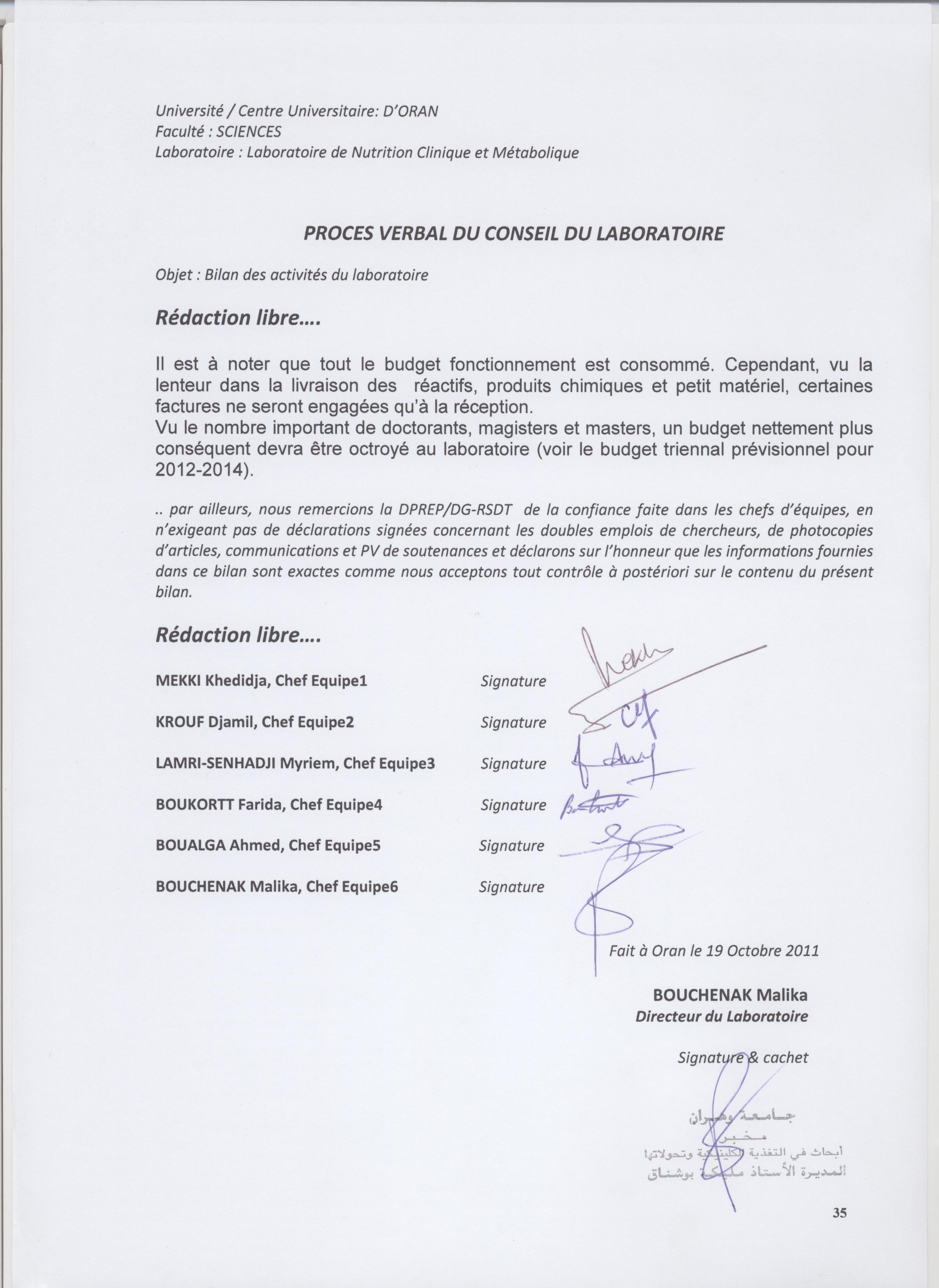 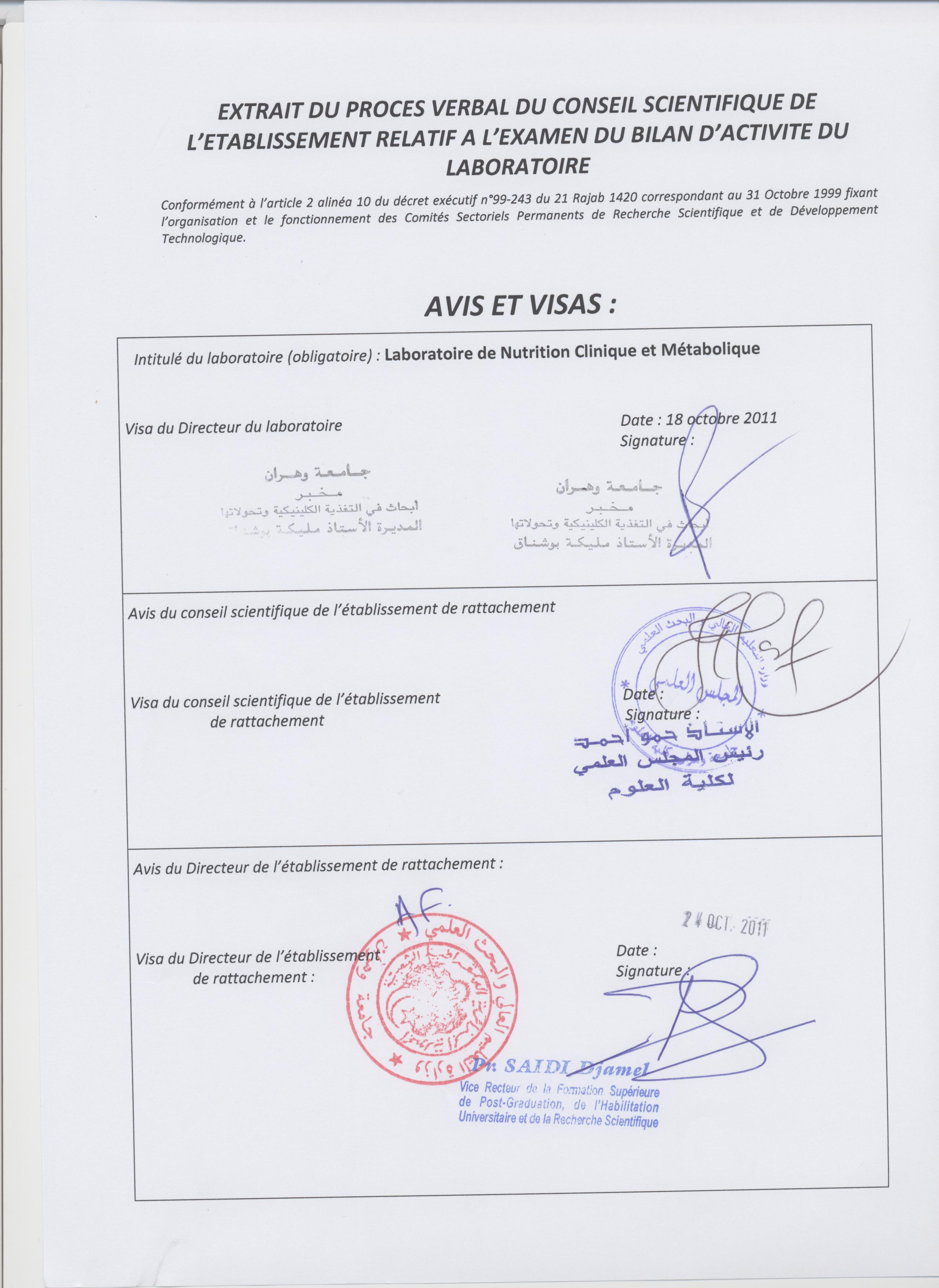 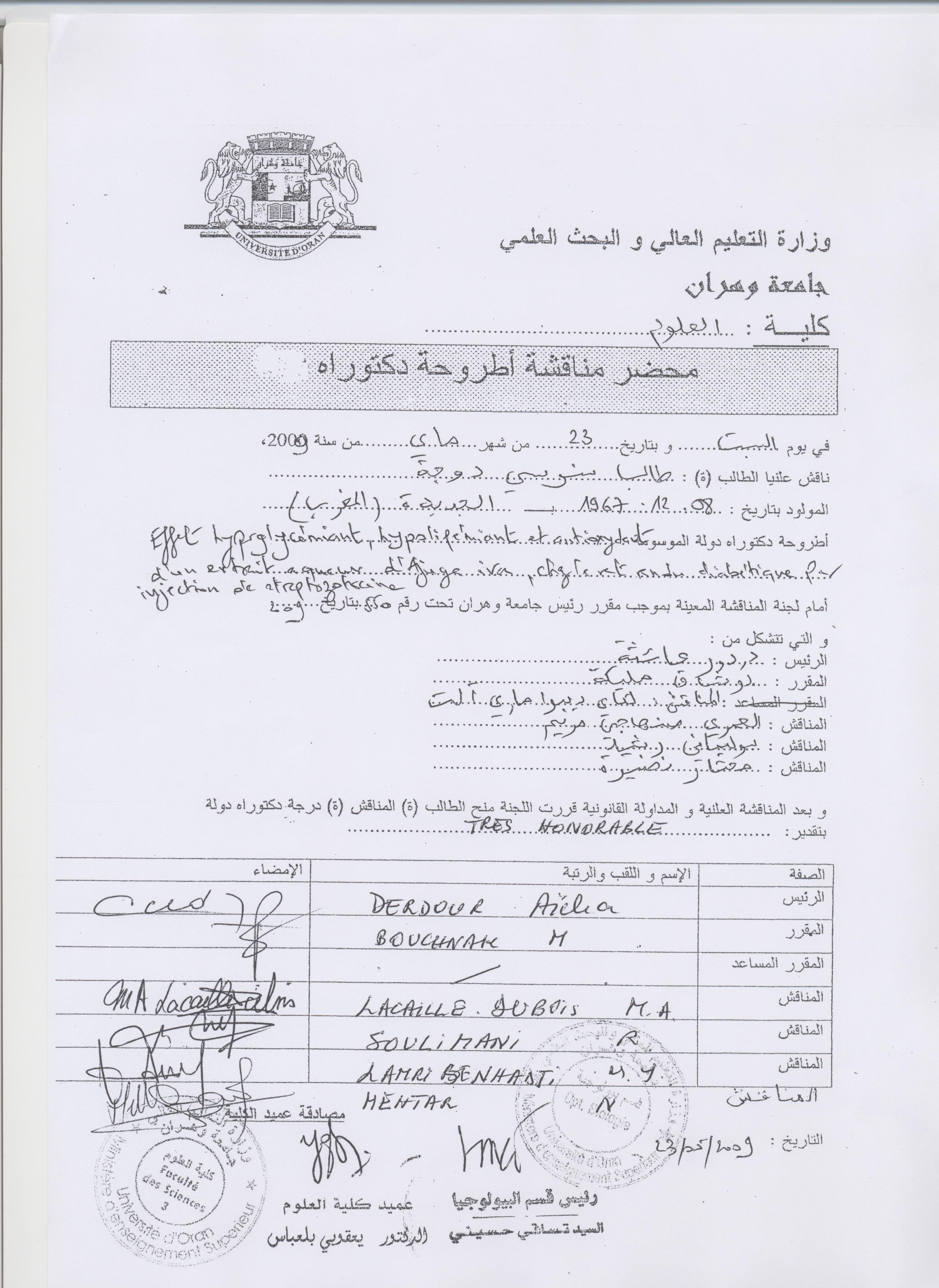 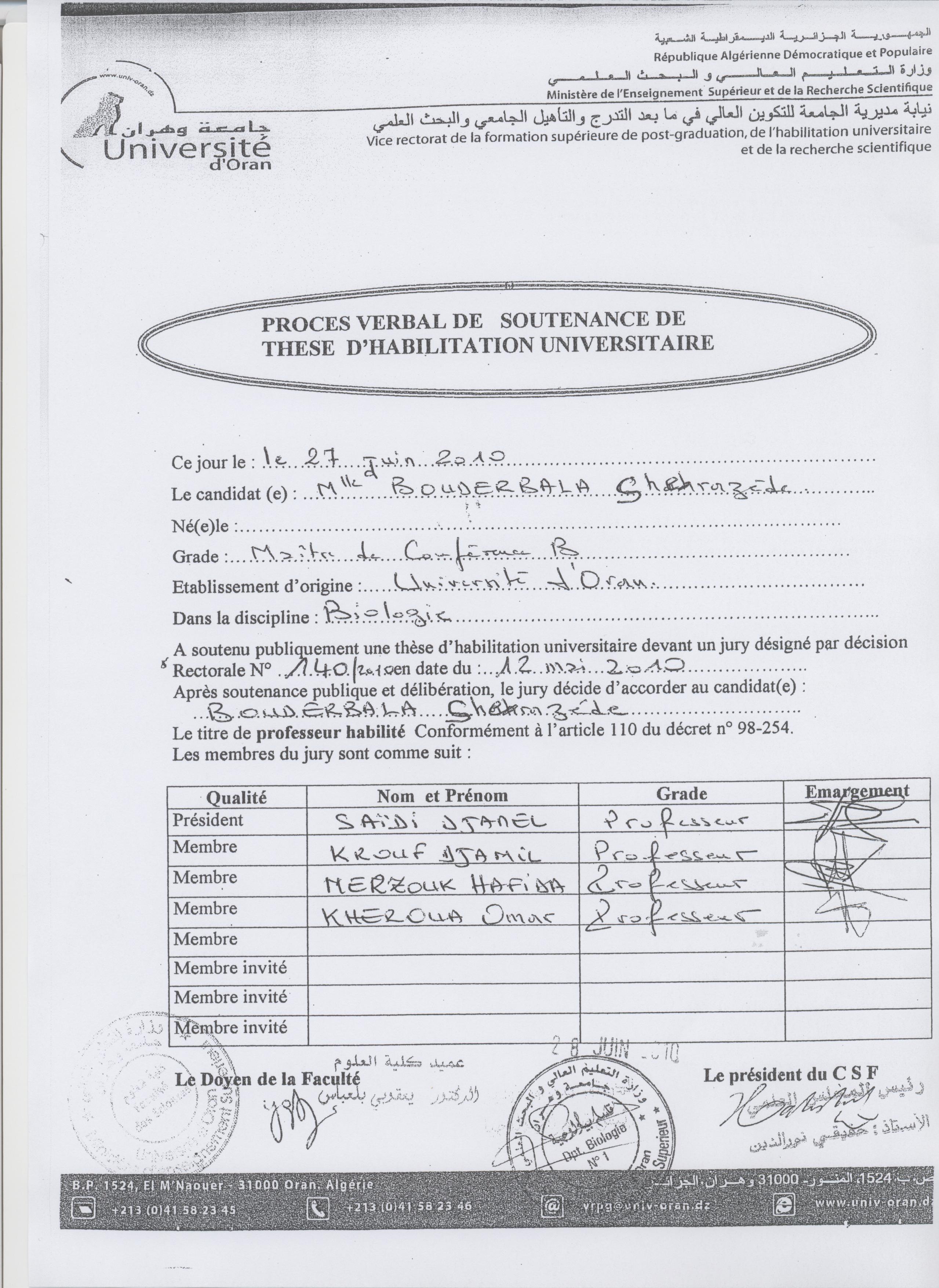 الجمهوريــة الجزائريــة الديمقراطيــة الشعبيـــةRépublique Algérienne Démocratique et Populaireوزارة التعليــم العالــي و البحــث العلمــيMinistère de l’Enseignement Supérieur  et de la Recherche Scientifiqueوالتطويــر التكنولوجــي  المديريـة العامـة للبحـث العلمـيDirection Générale de la Recherche Scientifique et du Développement Technologique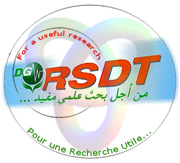 برمجة البحث والتقييم والاستشراف  مديرية   Direction de  de , de l’Evaluation et de la ProspectiveBILAN TRIENNAL 
DES ACTIVITES DE RECHERCHE SCIENTIFIQUE ET DU DEVELOPPEMENT TECHNOLOGIQUE - DES LABORATOIRES DE RECHERCHESESSION  DECEMBRE  2011RubriquePageIdentification du laboratoire3Informations sur le directeur du laboratoire3Présentation du laboratoire4Présentation des équipes64.1 Expérience et compétences des équipes du laboratoire74.2 Formation liée aux thèmes de recherche du laboratoire 94.3 Autres valorisations des activités de recherche 10Equipements Scientifiques acquis10Procès verbal du Conseil de laboratoire11Extrait du procès verbal du CS de l’établissement12BILAN TRIENNAL 
DES ACTIVITES DE RECHERCHE
DG-RSDTBILAN TRIENNAL 
DES ACTIVITES DE RECHERCHE
DG-RSDTالجمهوريــة الجزائريــة الديمقراطيــة الشعبيـــةRépublique Algérienne Démocratique et Populaireوزارة التعليــم العالــي و البحــث العلمــيMinistère de l’Enseignement Supérieur  et de la Recherche Scientifiqueوالتطويــر التكنولوجــي  المديريـة العامـة للبحـث العلمـيDirection Générale de la Recherche Scientifique et du Développement Technologiqueبرمجة البحث والتقييم والاستشراف  مديرية   Direction de  de , de l’Evaluation et de la Prospectiveالجمهوريــة الجزائريــة الديمقراطيــة الشعبيـــةRépublique Algérienne Démocratique et Populaireوزارة التعليــم العالــي و البحــث العلمــيMinistère de l’Enseignement Supérieur  et de la Recherche Scientifiqueوالتطويــر التكنولوجــي  المديريـة العامـة للبحـث العلمـيDirection Générale de la Recherche Scientifique et du Développement Technologiqueبرمجة البحث والتقييم والاستشراف  مديرية   Direction de  de , de l’Evaluation et de la ProspectiveBILAN TRIENNAL 
DES ACTIVITES DE RECHERCHE SCIENTIFIQUE ET DU DEVELOPPEMENT TECHNOLOGIQUE - DES LABORATOIRES DE RECHERCHESESSION  DECEMBRE  2011BILAN TRIENNAL 
DES ACTIVITES DE RECHERCHE SCIENTIFIQUE ET DU DEVELOPPEMENT TECHNOLOGIQUE - DES LABORATOIRES DE RECHERCHESESSION  DECEMBRE  2011إسم المخبر Intitulé du Laboratoire LABORATOIRE DE NUTRITION CLINIQUE ET METABOLIQUELABORATOIRE DE NUTRITION CLINIQUE ET METABOLIQUELABORATOIRE DE NUTRITION CLINIQUE ET METABOLIQUELABORATOIRE DE NUTRITION CLINIQUE ET METABOLIQUE Acronyme du laboLNCMLNCMLNCMLNCM Faculté ou InstitutSciencesSciencesSciencesSciences EtablissementUniversité d’OranUniversité d’OranUniversité d’OranUniversité d’Oran Adresse électroniquecontact@lncm-univoran.comcontact@lncm-univoran.comcontact@lncm-univoran.comcontact@lncm-univoran.com Site web ou URLhttp://www.lncm-univoran.comhttp://www.lncm-univoran.comhttp://www.lncm-univoran.comhttp://www.lncm-univoran.com Année d’Agrément :2000Tel : 041 58 19 44Fax : 041 58 19 44Fax : 041 58 19 44 Localisation physique :Département de Biologie. Université d’Oran. Es-SéniaDépartement de Biologie. Université d’Oran. Es-SéniaDépartement de Biologie. Université d’Oran. Es-SéniaDépartement de Biologie. Université d’Oran. Es-Sénia Superficie Totale          145 m2Bureaux :    50 m2Animalerie :   29 m2Animalerie :   29 m2 Nom & Prénom BOUCHENAK MalikaBOUCHENAK MalikaGrade : Professeur Fonction administrativeProfesseur-Directeur de recherchesProfesseur-Directeur de recherches Adresse ElectroniqueMBouchenak@hotmail.com ;      bouchenak.malika@univ-oran.dzMBouchenak@hotmail.com ;      bouchenak.malika@univ-oran.dzMBouchenak@hotmail.com ;      bouchenak.malika@univ-oran.dz Home page  http://www.lncm-univoran.comhttp://www.lncm-univoran.comhttp://www.lncm-univoran.com Nomination : N° Arrêté N° 76 N° 76 Date : 08 août 2009 Nombre Equipes :06Nbre Chercheurs : 36Nbre Personnel soutien : 00 Localisation physique :Département de Biologie–Université d’Oran.Département de Biologie–Université d’Oran.Département de Biologie–Université d’Oran. URL/www.nasr-dz.org http://www.nasr-dz.org/cv_experts/CVhttp://www.nasr-dz.org/cv_experts/CVhttp://www.nasr-dz.org/cv_experts/CV Description succincte : La problématique de notre recherche se situe dans le cadre de la prévention du risque cardiométabolique. Les données scientifiques les plus récentes ont noté la nature et la force des liens entre alimentation et maladies chroniques : obésité, diabète, syndrome métabolique, maladies cardiovasculaires.... Les effets néfastes ou protecteurs de l’alimentation ne se font pas obligatoirement ressentir à court terme. Il n’est pas aberrant d’émettre l’hypothèse d’une période de latence entre régime alimentaire d’une population et ses conséquences en terme de santé publique. L’évolution des habitudes alimentaires qui caractérise la «transition nutritionnelle» est aussi bien quantitative que qualitative. Les aspects néfastes sont notamment le passage à une alimentation plus énergétique dans laquelle les graisses et les sucres ajoutés jouent un plus grand rôle, l’apport en graisses saturées (pour la plupart de source animale) est plus grand, et l’apport en glucides complexes et en fibres alimentaires est réduit, tout comme l’apport en fruits et légumes. A cette évolution s’ajoute celle du mode de vie qui se caractérise par une activité physique réduite au travail et pendant les loisirs.Par ailleurs, l’alimentation joue un rôle primordial dans la prévention des accidents cardio-vasculaires ischémiques et a un rôle adjuvant dans le traitement des MCV. Des études cliniques descriptives du métabolisme des lipides et du statut Redox en relation avec l’alimentation ont été réalisées chez des patients à haut risque cardiovasculaire, tels que l’insuffisance rénale chronique, le diabète de type 2, le syndrome métabolique, l’obésité, l’hypercholestérolémie.Parallèlement des études expérimentales ont été menées sur des modèles animaux (rats rendus diabétiques par injection de streptozotocine (STZ), rats hypercholestérolémiques par ingestion d’un régime enrichi en cholestérol, rat présentant un syndrome métabolique par ingestion d’un régime enrichi en fructose, rat rendu obèse par consommation d’un régime hypergras). Ces études ont permis de mesurer certains paramètres inaccessibles chez l’Homme pour des raisons éthiques évidentes.Sur le plan expérimental, la réalisation permanente des combinaisons alimentaires les plus performantes, permettant de lutter contre les facteurs de risque de MCV, ont permis de déterminer en partie les combinaisons protéines-lipides ayant les plus grands effets protecteurs.Notre thématique s’inscrit dans un contexte mettant l'accent sur les effets protecteurs ou délétères pour la santé de certains aliments d’origine marine ou végétale En effet, l’influence de protéines déjà testées (caséine, protéines hautement purifiées de légumineuses, sardine) combinées à différentes huiles (olive, tournesol, mélange olive-noix-tournesol, lipides du lait, margarine) a permis de démontrer le profil lipidique le moins athérogène. L’intérêt actuel est porté sur les protéines de poisson (sardine) et de légumineuses, aliments fréquemment consommés par la population algérienne.Les propriétés biologiques (activité hypoglycémiante, hypolipémiante et antioxydante) et chimiques de certaines plantes médicinales traditionnelles n’ayant pas fait l’objet d’études scientifiques sont  testées. Par ailleurs, un autre objectif consiste en l’extraction, l’isolement et la détermination de la structure des différents composés présents dans des plantes utilisées en thérapeutique, dans le but d’évaluer le potentiel biologique de ces composés.Objectifs de recherche scientifique et de développement technologique :Equipe 1 : Evaluer le statut antioxydant et inflammatoire et leurs implications dans la dénutrition et le risque cardiovasculaire chez des patients atteints d’insuffisance rénale chronique avec ou sans suppléance extra-rénale. Modulation du stress oxydant et de l’inflammation par des interventions nutritionnelles.Equipe 2 : Sélectionner certaines plantes Algériennes utilisées en médecine traditionnelle. Tester le potentiel antioxydant des extraits aqueux lyophilisés des plantes choisis. Tester les extraits aqueux lyophilisés des plantes médicinales sur des modèles expérimentaux  de rats avec un facteur de risque de maladies cardiovasculaires (diabète, hypercholestérolémie) ou les deux associés. Sélectionner des molécules bioactives à partir de ces plantes. Fournir à la thérapeutique de nouvelles molécules possédant des effets hypoglycémiants, hypolipémiants, anti-inflammatoires et antioxydants.Equipe 3 : i) Etudier les effets respectifs et interactifs des protéines et des lipides sur le transport lipidique et lipoprotéique et le statut antioxydant, et voir si la combinaison de ces protéines combinées à ces huiles pourrait avoir un effet préventif sur l’hypercholestérolémie, Différentes protéines (pois chiche, caséine et sardine), et des huiles marine (huile de sardine), animale (gras du lait) et végétale, (olive -noix -tournesol) ont été testés chez le rat rendu hypercholestérolémique. ii) Innover dans le domaine des produits et des coproduits bioactifs, considérées comme des produits naturels de santé. Ces molécules bioactives issues d'organismes marins ou végétaux recèlent un fort potentiel d'utilisation en santé humaine. En effet, la valorisation des coproduits est une problématique de plus en plus actuelle car, elle permet d’avoir un grand intérêt économique. En effet, les coproduits doivent être considérés comme d'autres sources de matières premières destinées à la production de substances destinées à l'alimentation, la nutrition animale et humaine, et la santé (antioxydants, antistress, anti-hypertensifs, collagènes...), et à la production de peptides bioactifs. Equipe 4 : i) Etudier l’intérêt des protéines de sardine, associées à un mélange d’huiles alimentaires sur le métabolisme des lipides et des glucides et sur les statuts redox et inflammatoire, chez un modèle expérimental de diabète de type 2 (rat-régime hyperlipidique + streptozotocine), afin de vérifier si ces différents nutriments sont susceptibles d’améliorer les désordres associés à cette pathologie. Dans ce contexte, les protéines de sardine peuvent fortement contribuer, en tant que molécules biologiquement actives ou nutraceutiques à prévenir les conséquences physiopathologiques de ce désordre nutritionnel. ii) Sur le plan clinique, faire acquérir à des patients présentant un syndrome métabolique, une hygiène de vie (alimentation équilibrée et pratique d’une activité physique) qui leur permettrait de réduire la morbi-mortalité due à cette pathologie.  Equipe 5 : Développer des connaissances sur la biofonctionnalité des peptides alimentaires et sur leurs actions sur le métabolisme du cholestérol et le statut antioxydant. Elaboration d’ingrédients fonctionnels ou de nutraceutiques offrant ainsi de nouvelles applications thérapeutiques pour la prévention ou le traitement des maladies cardiovasculaires (MCV), en particulier, l’hypercholestérolémie à partir d’un modèle animal .Equipe 6 : Assurer la croissance chez l’enfant, maintenir l’état de santé ou le rétablir et lutter contre le risque cardiométabolique (surcharge pondérale, obésité, diabète type2, HTA, dyslipidémie…). Plusieurs objectifs sont à atteindre : Evaluation du statut nutritionnel. Identification des enfants et adolescents à risque cardiométabolique : obésité, dyslipidémie, diabète, hypertension, dénutrition, déficiences en fer, vitamines A et D. Mesures hygiéno-diététiques : Des recommandations hygiéno-diététiques seront données aux enfants et adolescents et leur impact sera évalué au bout de 6 mois. Restauration collective en milieu scolaire. Thèmes mis en œuvre :Equipe 1 : Evaluation du statut oxydant/antioxydant chez le patient atteint d’insuffisance rénale chronique, traité par hémodialyse et dialyse péritonéale. Place du syndrome stress oxydant-inflammation dans la progression de l'insuffisance rénale chronique. Prise en charge nutritionnelle et son impact sur la dénutrition, l’inflammation et le stress oxydatif au cours de l'insuffisance  rénale chronique. Effet d’une intervention nutritionnelle sur le risque cardiovasculaire chez le patient insuffisant rénal chronique. Equipe 2 : Effet d’un extrait de Globularia alypum sur le statut redox chez des rats soumis à un régime enrichi en fructose. Isolement de molécules bioactives d’Ajuga iva (Ain Sefra et Bechar) et de Globularia alypum et leurs effets sur le statut redox et le transport des lipides, chez des rats diabétiques et des rats hypercholestérolémiques. Equipe 3 : Effets comparés des huiles marines (sardine), animale (lipides du lait) ou végétale (mélange olive noix tournesol) combinées aux protéines de poisson (sardine), légumineuses (pois chiche) et de la caséine sur les désordres lipidiques et sur la modulation du stress oxydatif chez le rat hypercholestérolémique. Impact des graisses d’origine naturelle (gras du lait) ou industrielle (margarine) chez le rat rendu obèse ou hypercholestérolémique. Modulation par les lipides bioactifs marins. Effets de l'huile de sardine issue de ses coproduits sur le profil lipidique et le statut redox chez le rat obèse. Efficacité nutritionnelle des légumineuses et des céréales sur le risque cardiométabolique chez le rat obèse.Equipe 4 : Effets des protéines de sardine comparées à la caséine combinées à un mélange d’huile (olive, noix, tournesol) sur la glycémie, la dyslipidémie et le statut redox, chez le rat rendu diabétique par injection de streptozotocine. Impact du régime diététique et de l’éducation nutritionnelle sur l’équilibre glycémique du diabétique type 2 initialement traité par antidiabétiques oraux (ADO) seuls, ou du patient présentant un syndrome métabolique. Evaluation du transport des lipides et du statut redox et suivi des patients. Equipe 5 : Préparation et caractérisation des préparations peptidiques de produits marins ou de légumineuses obtenues à différents DH ainsi qu’à l’étude in vitro de leur potentiel hypocholestérolémiant, hypotriglycéridémiant et antioxydant. Mettre en évidence les propriétés hypocholestérolémiante, hypotriglycéridémiantes et antioxydantes de ces peptides chez le rat rendu hypercholestérolémique.  Déterminer les mécanismes d’action de ces peptides   sur le métabolisme des lipides à différents niveaux : enzymatique, hormonal et transcriptionnel. Identification de produits bioactifs issus de protéines alimentaires (pois chiches, lentilles, gluten, sardine). Influence de ces produits sur le métabolisme des lipides et le statut redox chez le rat hypercholestérolémique.Equipe 6 : Evaluation des indicateurs du statut nutritionnel chez l’enfant et l’adolescent: Intervention et conseils hygiéno-diététiques. Promotion et impact d’une hygiène de vie : activité physique associée à une alimentation saine et équilibrée. Profil lipidique et stress oxydatif chez cette population. Evaluation des repas proposés en cantines scolaires et proposition de repas structurés. Mots-Clés :Homme – Rat  - Consommation alimentaire - Intervention nutritionnelle – Education nutritionnelle - Protéines alimentaires - Lipides alimentaires - coproduits de poisson – sardine -  lait – céréales – légumineuses - Polyphénols - Plantes médicinales - statut redox - Lipides – Protéines – Lipoprotéines – Inflammation - Diabète – Hypertension artérielle – Insuffisance rénale chronique – Hypercholestérolémie – Hypertriglycéridémie – Obésité – Syndrome métabolique -StreptozotocineObjectifs atteints (recherche, formation, autres): Equipe 1 : 05 publications internationales et 08 communications internationales avec abstracts publiés dans des revues indexées. 01 communication nationale et 01 conférence internationale.02 Magisters et 02 Masters ont été soutenus.Equipe 2 : Plusieurs résultats ont été présentés à des congrès internationaux (13) avec publication des résumés dans des revues internationales. Trois (03) articles se rapportant aux  thèmes de recherche sont publiés dans des revues internationales à comité de lecture, 01 thèse de doctorat, 02 Magisters et 04 Masters ont été soutenus.Equipe 3 : Plusieurs résultats ont été  présentés à des congrès nationaux (03) et internationaux (12) dont certains avec des proceedings. Deux (02) publications internationales. Trois (03) articles se rapportant aux  thèmes de recherche ont été soumis récemment à des revues internationales à comité de lecture. et 01 conférence internationale. En ce qui concerne la formation, 02 Magisters et 02 Master ont été soutenus. 06 doctorats sont en cours.Equipe 4 : Les différents thèmes de recherche ont fait l’objet  d’une  publication internationale et de plusieurs communications présentées à différents congrès : 01 national et 20 internationaux et ont donné lieu à la réalisation de (02) Magister et 02 Master.Equipe 5 : Cette équipe ne fait que débuter et les résultats préliminaires laissent à penser que les objectifs tracés pour la thématique développée seront atteints, notamment dans le domaine de la formation. Quatre communications ont été présentés à des congrès  internationaux et 01 publication dans une revue internationale. 02 Master ont été soutenus.Equipe 6 : Le travail de cette équipe a démarré récemment avec une étude auprès de 3 collèges et une école primaire (n=460) et les résultats ont fait l’objet de plusieurs communications à des congrès internationaux (13), national (02). Deux (02) conférences internationales ont été présentées. En ce qui concerne la formation, 03 doctorats, 02 magisters sont en cours de réalisation au niveau de cette équipe. 01 master a été soutenu.Objectifs restant à réaliser :Equipe 1 : L’évaluation du statut inflammatoire et antioxydant chez des patients atteints d’insuffisance rénale chronique. Impact de la prise en charge nutritionnelle sur ces paramètres. Un doctorat est en cours de finalisation et 03 en cours de réalisation.  Equipe 2 : Evaluation du potentiel antioxydant des extraits lyophilisés de  Zygophyllum gaetulum et Portulaca oleracea. Evaluation des marqueurs du diabète,  dyslipidémie, statut redox et inflammatoire chez des rats soumis à un régime enrichi en cholestérol et chez le rat rendu diabétique par STZ ou les deux associés.  02 Magisters seront soutenus fin 2011. Un doctorat sera soutenu en décembre 2011 et 04 thèses de doctorat sont en cours de réalisation. 03 étudiants sont en 2ème année de PG et préparent leur Magister.Equipe 3 : Le protocole de recherche sur l’étude des combinaisons protéines et huiles chez le rat consommant un régime enrichi en cholestérol est globalement achevé. Quelques dosages spécifiques (marqueurs de l’inflammation) restent à faire. Le 2ème  thème de recherche sur la valorisation des coproduits de poisson, et des produits céréaliers et des légumineuses est en cours d’élaboration.03 doctorats et 03 doctorat-LMD sont en cours de réalisation. Equipe 4 : Les différents thèmes sont en cours de finalisation. Actuellement, l’effet combiné des protéines (sardine, caséine) et des huiles alimentaires (olives, noix) est étudié sur le transport des lipides et des lipoprotéines et sur le statut redox chez des rats présentant un diabète de type 2 et fera l’objet d’un doctorat et d’un magister.  Deux doctorats sont en cours de réalisation. Equipe 5 : Déterminer les mécanismes d’action des peptides sur le métabolisme des lipides à différents niveaux : enzymatique, hormonal et transcriptionnel.  Deux doctorats et 02 doctorat-LMD sont en cours de réalisation, 01 magister en phase de finalisation.Equipe 6 : Au vu des  résultats obtenus auprès des enfants et des adolescents, des conseils nutritionnels leur seront apportés dans le but d’améliorer à long terme leur comportement alimentaire, et lutter ainsi contre le risque cardiométabolique, en proposant une alimentation saine et équilibrée. Une campagne de sensibilisation et d’éducation nutritionnelle s’avèrera indispensable dans le but de prévenir tout risque cardio-métabolique, ainsi que des conseils pour la promotion de l’activité physique en milieu scolaire et en dehors de l’école.  Deux doctorats, 01 doctorat-LMD et  01 magister sont en cours de réalisation.Difficultés rencontrées :Budget équipement et fonctionnement- A ce jour, le budget alloué à l’équipement depuis 2008 n’a pas encore été consommé (problèmes au niveau des soumissionnaires,  proposition infructueuse…).- Le budget de fonctionnement depuis 2008 a été reçu en retard et en 2 tranches et ne permet pas de faire les commandes de réactifs à temps, d’où le retard dans la réalisation des protocoles de recherche.Conditions de travail :- Absence de connexion internet- Difficultés concernant les commandes d’animaux de laboratoire et réception des animaux - Coupure d’eau et coupure d’électricité très fréquentes- Réception tardive des produits chimiques, réactifs, kits etc.  et du petit matériel.Espace de travailVu le nombre d’enseignants chercheurs et d’étudiants en post-graduation (masters, magister et doctorants supérieur à  40 personnes), et la superficie de notre laboratoire (une paillasse central  (voir description du laboratoire), les conditions de travail deviennent contraignantes. Nous souhaiterions avoir une structure plus adéquate, avec plus d’espace aménagé,  afin de mener à bien notre recherche.  Titre de l’Equipe1 Place du syndrome stress oxydant-inflammation dans la progression de l'insuffisance rénale chronique et son implication dans la dénutrition et le risque cardiovasculaire. Interventions nutritionnelles.Place du syndrome stress oxydant-inflammation dans la progression de l'insuffisance rénale chronique et son implication dans la dénutrition et le risque cardiovasculaire. Interventions nutritionnelles.Place du syndrome stress oxydant-inflammation dans la progression de l'insuffisance rénale chronique et son implication dans la dénutrition et le risque cardiovasculaire. Interventions nutritionnelles.Place du syndrome stress oxydant-inflammation dans la progression de l'insuffisance rénale chronique et son implication dans la dénutrition et le risque cardiovasculaire. Interventions nutritionnelles.Place du syndrome stress oxydant-inflammation dans la progression de l'insuffisance rénale chronique et son implication dans la dénutrition et le risque cardiovasculaire. Interventions nutritionnelles.Place du syndrome stress oxydant-inflammation dans la progression de l'insuffisance rénale chronique et son implication dans la dénutrition et le risque cardiovasculaire. Interventions nutritionnelles.Place du syndrome stress oxydant-inflammation dans la progression de l'insuffisance rénale chronique et son implication dans la dénutrition et le risque cardiovasculaire. Interventions nutritionnelles. Acronyme éventuel : Home page  Equipehttp://lncm-univoran.com/equipes/equipe-1http://lncm-univoran.com/equipes/equipe-1http://lncm-univoran.com/equipes/equipe-1http://lncm-univoran.com/equipes/equipe-1http://lncm-univoran.com/equipes/equipe-1http://lncm-univoran.com/equipes/equipe-1http://lncm-univoran.com/equipes/equipe-1 Localisation physique :Laboratoire LNCM – Département Biologie – Université d’OranLaboratoire LNCM – Département Biologie – Université d’OranLaboratoire LNCM – Département Biologie – Université d’OranLaboratoire LNCM – Département Biologie – Université d’OranLaboratoire LNCM – Département Biologie – Université d’OranLaboratoire LNCM – Département Biologie – Université d’OranLaboratoire LNCM – Département Biologie – Université d’Oran Nom - Chef d’équipeMEKKI Khedidja http://www.nasr-dz.org/cv_experts/CVMEKKI Khedidja http://www.nasr-dz.org/cv_experts/CVMEKKI Khedidja http://www.nasr-dz.org/cv_experts/CVMEKKI Khedidja http://www.nasr-dz.org/cv_experts/CVMEKKI Khedidja http://www.nasr-dz.org/cv_experts/CVGrade : ProfesseurGrade : ProfesseurListe exhaustive des membres de l’équipe par grade en commençant par les séniorsListe exhaustive des membres de l’équipe par grade en commençant par les séniorsListe exhaustive des membres de l’équipe par grade en commençant par les séniorsListe exhaustive des membres de l’équipe par grade en commençant par les séniorsListe exhaustive des membres de l’équipe par grade en commençant par les séniorsListe exhaustive des membres de l’équipe par grade en commençant par les séniorsListe exhaustive des membres de l’équipe par grade en commençant par les séniorsListe exhaustive des membres de l’équipe par grade en commençant par les séniors Nom & PrénomSexeAgeDernier diplômeGradeSpécialitéSpécialitéStructure de rattachementKADDOUS AbbouH64Doctorat en MédecineProfesseurNéphrologieNéphrologieEHU OranMEKKI KhedidjaF45Doctorat d’EtatProfesseurPhysiol. Nutr.Physiol. Nutr.Université d’OranBOUZIDI-BEKADA NassimaF34Magister MAA Nutr. Clin. Mét.Nutr. Clin. Mét.Université d’OranMERABET MimounH43Magister MAANutr. Clin. Mét.Nutr. Clin. Mét.Université de MascaraBOUKADDOUM AliH33Magister DoctorantNutr. Clin. Mét.Nutr. Clin. Mét.Université d’OranTBAHRITI  Hadja FatimaF31Magister DoctoranteNutr. Clin. Mét.Nutr. Clin. Mét.Université d’OranTALEB WardaF28MagisterDoctoranteNutr. Clin. Mét.Nutr. Clin. Mét.Université d’Orana) Publications Internationales (1 par ligne en donnant obligatoirement le lien vers la revue /’URL)a) Publications Internationales (1 par ligne en donnant obligatoirement le lien vers la revue /’URL)1MEKKI K, REMAOUN M, BELLEVILLE J, BOUCHENAK M. Hemodialysis duration impairs food intake and nutritional parameters in chronic kidney disease patients. International Urology and Nephrology 2010. 22 Nov. http://www.springerlink.com/content/m48543um53t65301/2MEKKI K, TALEB W, BOUZIDI N, KADDOUS A and BOUCHENAK M. Effect of hemodialysis and peritoneal dialysis on redox status in chronic renal failure patients: a comparative study.  Lipids in Health and Disease 2010, 9: 96. http://www.lipidworld.com/content/9/1/933BOUZIDI N, MEKKI K, BOUKADDOUM A, DIDA N, KADDOUS A, BOUCHENAK M.  Effect of omega-3 polyunsaturated fatty acids supplementation on redox status in chronic renal failure patients with dyslipidemia. Journal of Renal Nutrition 2010; 20 (5): 321-328. http://www.jrnjournal.org/issues?issue_key=S1051-2276(10)X0005-X4MEKKI K, BOUZIDI N, KADDOUS A and BOUCHENAK M. Mediterranean diet improves dyslipidemia and biomarkers in chronic renal failure patients. Food & Function 2010; 1:110-115. http://pubs.rsc.org/en/content/articlelanding/2010/fo/c0fo00032a5MEKKI K, PROST J, REMAOUN M, BELLEVILLE J, BOUCHENAK M. Long term hemodialysis aggravates lipolytic activity reduction and very low density, low density lipoproteins composition in chronic renal failure patients. BMC Cardiovascular Disorders, 2009; 9:41.  http://www.biomedcentral.com/1471-2261/9/41 b) Publications Nationales des équipes (1 par ligne en donnant obligatoirement le lien vers la revue / URL)b) Publications Nationales des équipes (1 par ligne en donnant obligatoirement le lien vers la revue / URL)1c) Communications Internationales des équipes (1 par ligne en donnant le lien vers l’URL de la con f.)c) Communications Internationales des équipes (1 par ligne en donnant le lien vers l’URL de la con f.)1Congrès International de Nutrition, 22-23 Mai 2011, Hôtel Eden Phoenix, Oran. MEKKI K. Les bienfaits d’un petit déjeuner équilibré. (Conférence) Résumé dans Publications de l’Université d’Oran PUO, p30. ISSN 2170-158X. www.univ-oran.dz/rencontres/cin/index.html/Actes2Congrès International de Nutrition, 22-23 Mai 2011, Hôtel Eden Phoenix, Oran. TIALI A., MEKKI K, BOUZIDI-BEKADA N., KADDOUS A., BOUCHENAK M. Impact d'une éducation nutritionnelle sur la consommation alimentaire et le profil lipidique de patients atteints d'insuffisance rénale chronique, traités par hémodialyse. Résumé dans PUO, p90. ISSN 2170-158X. www.univ-oran.dz/rencontres/cin/index.html/Actes3Congrès International de Nutrition, 22-23 Mai 2011, Hôtel Eden Phoenix, Oran. BOUZIDI-BEKADA N., TALEB W., TIALI A., MEKKI K., KADDOUS A., BOUCHENAK M. Effets de l'hémodialyse et de la dialyse péritonéale sur l’état nutritionnel et le stress oxydatif chez des patients atteints d’insuffisance rénale chronique. Résumé dans PUO, p92. ISSN 2170-158X. www.univ-oran.dz/rencontres/cin/index.html/Actes430èmes Journées de l’hypertension artérielle, 16-17 décembre 2010, Palais des Congrès Paris. MEKKI K., TALEB W., BEKADA-BOUZIDI N., HAMEDANI A., KADDOUS A., BOUCHENAK M. Effets compares de l’hémodialyse et de la dialyse péritonéale sur le statut redox chez l’insuffisant rénal chronique. www.sfhta.org. Résumé publié dans Arch. Mal. Cœur Vaisseaux, HS1. Dec 2010, 108.5European Conference Heart, Vessels & Diabetes. Lisbonne (Portugal) 9-11 Decembre 2010. MEKKI K., N BOUZIDI, W TALEB, A KADDOUS and M BOUCHENAK. Comparative effects of hemodialysis and peritoneal dialysis on redox status in chronic renal failure patients. 629èmes Journées de l’hypertension artérielle, 17-18 décembre 2009, Palais des Congrès Paris. MEKKI K., TALEB W., BEKADA-BOUZIDI N., HAMEDANI A., KADDOUS A., BOUCHENAK M. Effets compares de l’hémodialyse et de la dialyse péritonéale sur le statut redox chez l’insuffisant rénal chronique. www.sfhta.org. Résumé publié dans Arch. Mal. Cœur Vaisseaux, HS1. Dec 2009, 108. 74ème Congrès de la de la Société Française de Nutrition. Organisé par la SFN. Montpellier, 10 au 12 décembre 2009. BOUZIDI-BEKADA N, BOUKADDOUM A, TALEB W, MEKKI. K, KADDOUS A., BOUCHENAK M.  Impact of nutritional advice on oxidative stress and inflammation markers in chronic renal failure patients. www.sf-nutrition.org83rd International Immunonutrition Workshop. Girone, Barcelone (Espagne). 21-24 Octobre 2009. BOUKADDOUM A, TALEB W, BOUZIDI N, MEKKI. K, KADDOUS A, M BOUCHENAK. Omega-3 supplementation associated to nutritional advice improves oxidative stress and inflammation markers in chronic renal failure patients. Abstract in Proceedings of the Nutrition Society (2010), 69 (OCE3), E248. www.mastercongressos.comd) Communications nationales ( 1 par ligne en donnant le lien vers l’URL.)d) Communications nationales ( 1 par ligne en donnant le lien vers l’URL.)13ème journée de Formation Médicale Continue sur l’IRC, Organisées par AMOPREC.  17 février 2011, Hôtel Eden Phoenix, Oran. MEKKI K. Habitudes alimentaires et risque cardiovasculaire chez l’insuffisant rénal chronique de l’ouest algérien. Conférence.e) Ouvrages ou participation à la rédaction d’un ouvragee) Ouvrages ou participation à la rédaction d’un ouvragef) Brevets f) Brevets g) Expérience dans les projets et programmes de rechercheg) Expérience dans les projets et programmes de rechercheg) Expérience dans les projets et programmes de rechercheIntitulé du Programme (CNEPRU, AUF, CRDI, UE..)AnnéeOrganismeCNEPRU N° F01820090014, Chef de projet Pr MEKKI K.Prise en charge  nutritionnelle et son impact sur la dénutrition,l’inflammation et le stress oxydatif  au cours de l'insuffisance rénale chronique2010-2012MESRSCNEPRU N° F01820060076, Chef de projet Pr MEKKI K.Évaluation de l’efficacité d’une intervention nutritionnelle sur le  métabolisme  des  lipides et  des lipoprotéines et le statut antioxydant, chez des patients atteints d'insuffisance rénale chronique.2007-2009  MESRSh) Dissémination : Avez-vous organisé pour le grand public (enfants et adultes) :OuiNonSéminaires XVisites scientifiquesXVulgarisations scientifiques : Conférence Symposium Metidji au CIN2011xCaravanes scientifiquesXa) Mémoires de magister soutenusa) Mémoires de magister soutenusa) Mémoires de magister soutenusNum :1
Nom & Prénom de l’étudiantTIALI AminaNum :1
Date et lieu de soutenance22 septembre 2011. Université d’OranNum :1
RapporteurPr MEKKI K.Num :1
Intitulé du titre de magisterEffet d'une supplémentation en vitamine E sur, le profil lipidique, le statut antioxydant et les marqueurs de l'inflammation chez des patients insuffisants rénaux chroniques traités par hémodialyse.Num :1
URL résumé ou version pdf.. Num :2
Nom & Prénom de l’étudiantTALEB Warda.. Num :2
Date et lieu de soutenance9 novembre 2009. Université d’Oran.. Num :2
RapporteurPr MEKKI K... Num :2
Intitulé du titre de magisterEffets comparés de l’hémodialyse et de la dialyse péritonéale sur le stress oxydatif et l’inflammation chez l’insuffisant rénal chronique. .. Num :2
URL résumé ou version pdfa) Mémoires de master soutenusa) Mémoires de master soutenusa) Mémoires de master soutenusNum :1
Nom & Prénom de l’étudiantCHABANE FatimaNum :1
Date et lieu de soutenanceJuillet 2010.  Université d’Oran Num :1
RapporteurPr MEKKI K.Num :1
Intitulé du titre du masterImportance de la consommation des fromages dans l’alimentation quotidienne d’une population oranaise – Evaluation de la peroxydation lipidique.Num :1
URL résumé ou version pdfNum :2
Nom & Prénom de l’étudiantAMMAR FadhilaNum :2
Date et lieu de soutenance19 septembre 2011.  Université d’Oran Num :2
RapporteurPr MEKKI K., co-rapporteur GHOMARI H.Num :2
Intitulé du titre du masterHabitudes et consommation alimentaire des fruits et  légumes chez les adolescents oranais - Évaluation de la peroxydation lipidique- dosage des polyphénols Num :2
URL résumé ou version pdfb) Thèse de Doctorat b) Thèse de Doctorat b) Thèse de Doctorat Num :1
Nom & Prénom du doctorantNum :1
Date et lieu de soutenanceNum :1
RapporteurNum :1
Intitulé du titre du doctoratNum :1
URL résumé ou version pdfc) Thèse de Doctorat d’Etatc) Thèse de Doctorat d’Etatc) Thèse de Doctorat d’EtatNum :1
Nom & Prénom du candidatNum :1
Date et lieu de soutenanceNum :1
Titre du doctorat d’EtatNum :1
URL résumé ou version pdf
d) Thèse d’Habilitation
d) Thèse d’Habilitation
d) Thèse d’HabilitationNum :1
Nom & Prénom du candidatDate et lieu de soutenanceTitre de l’habilitationURL résumé ou version pdf  Prestations de services Nature de l’activitéBénéficiaire Montants en 103  DAAutres activitésAutres activitésSecrétaire général de la Société Algérienne de Nutrition, agréé en juillet 2011Manifestations ScientifiquesManifestations ScientifiquesSéminairesColloquesMembre du comité d’organisation Congrès International de Nutrition, 22-23 mai 2011, Oran.Conférences NationalesConférence nationale avec AMOPRECConférences Internat. LogicielsScientifiquesde Gestion Titre de l’Equipe2 Effets des extraits lyophilisés et des biomolécules de plantes traditionnelles  Algériennes sur le diabète et/ou l’hypercholestérolémie. Etudes expérimentales. Effets des extraits lyophilisés et des biomolécules de plantes traditionnelles  Algériennes sur le diabète et/ou l’hypercholestérolémie. Etudes expérimentales. Effets des extraits lyophilisés et des biomolécules de plantes traditionnelles  Algériennes sur le diabète et/ou l’hypercholestérolémie. Etudes expérimentales. Effets des extraits lyophilisés et des biomolécules de plantes traditionnelles  Algériennes sur le diabète et/ou l’hypercholestérolémie. Etudes expérimentales. Effets des extraits lyophilisés et des biomolécules de plantes traditionnelles  Algériennes sur le diabète et/ou l’hypercholestérolémie. Etudes expérimentales. Effets des extraits lyophilisés et des biomolécules de plantes traditionnelles  Algériennes sur le diabète et/ou l’hypercholestérolémie. Etudes expérimentales. Effets des extraits lyophilisés et des biomolécules de plantes traditionnelles  Algériennes sur le diabète et/ou l’hypercholestérolémie. Etudes expérimentales. Effets des extraits lyophilisés et des biomolécules de plantes traditionnelles  Algériennes sur le diabète et/ou l’hypercholestérolémie. Etudes expérimentales. Effets des extraits lyophilisés et des biomolécules de plantes traditionnelles  Algériennes sur le diabète et/ou l’hypercholestérolémie. Etudes expérimentales. Effets des extraits lyophilisés et des biomolécules de plantes traditionnelles  Algériennes sur le diabète et/ou l’hypercholestérolémie. Etudes expérimentales. Effets des extraits lyophilisés et des biomolécules de plantes traditionnelles  Algériennes sur le diabète et/ou l’hypercholestérolémie. Etudes expérimentales. Effets des extraits lyophilisés et des biomolécules de plantes traditionnelles  Algériennes sur le diabète et/ou l’hypercholestérolémie. Etudes expérimentales. Effets des extraits lyophilisés et des biomolécules de plantes traditionnelles  Algériennes sur le diabète et/ou l’hypercholestérolémie. Etudes expérimentales.  Acronyme éventuel : Home page  Equipehttp://lncm-univoran.com/equipes/equipe-2http://lncm-univoran.com/equipes/equipe-2http://lncm-univoran.com/equipes/equipe-2http://lncm-univoran.com/equipes/equipe-2http://lncm-univoran.com/equipes/equipe-2http://lncm-univoran.com/equipes/equipe-2http://lncm-univoran.com/equipes/equipe-2http://lncm-univoran.com/equipes/equipe-2http://lncm-univoran.com/equipes/equipe-2http://lncm-univoran.com/equipes/equipe-2http://lncm-univoran.com/equipes/equipe-2http://lncm-univoran.com/equipes/equipe-2http://lncm-univoran.com/equipes/equipe-2 Localisation physique :Laboratoire LNCM – Département Biologie – Université d’OranLaboratoire LNCM – Département Biologie – Université d’OranLaboratoire LNCM – Département Biologie – Université d’OranLaboratoire LNCM – Département Biologie – Université d’OranLaboratoire LNCM – Département Biologie – Université d’OranLaboratoire LNCM – Département Biologie – Université d’OranLaboratoire LNCM – Département Biologie – Université d’OranLaboratoire LNCM – Département Biologie – Université d’OranLaboratoire LNCM – Département Biologie – Université d’OranLaboratoire LNCM – Département Biologie – Université d’OranLaboratoire LNCM – Département Biologie – Université d’OranLaboratoire LNCM – Département Biologie – Université d’OranLaboratoire LNCM – Département Biologie – Université d’Oran Nom - Chef d’équipeKROUF Djamil http://www.nasr-dz.org/cv_experts/CVKROUF Djamil http://www.nasr-dz.org/cv_experts/CVKROUF Djamil http://www.nasr-dz.org/cv_experts/CVKROUF Djamil http://www.nasr-dz.org/cv_experts/CVKROUF Djamil http://www.nasr-dz.org/cv_experts/CVKROUF Djamil http://www.nasr-dz.org/cv_experts/CVKROUF Djamil http://www.nasr-dz.org/cv_experts/CVKROUF Djamil http://www.nasr-dz.org/cv_experts/CVKROUF Djamil http://www.nasr-dz.org/cv_experts/CVKROUF Djamil http://www.nasr-dz.org/cv_experts/CVKROUF Djamil http://www.nasr-dz.org/cv_experts/CVGrade : ProfesseurGrade : ProfesseurListe exhaustive des membres de l’équipe par grade en commençant par les séniorsListe exhaustive des membres de l’équipe par grade en commençant par les séniorsListe exhaustive des membres de l’équipe par grade en commençant par les séniorsListe exhaustive des membres de l’équipe par grade en commençant par les séniorsListe exhaustive des membres de l’équipe par grade en commençant par les séniorsListe exhaustive des membres de l’équipe par grade en commençant par les séniorsListe exhaustive des membres de l’équipe par grade en commençant par les séniorsListe exhaustive des membres de l’équipe par grade en commençant par les séniorsListe exhaustive des membres de l’équipe par grade en commençant par les séniorsListe exhaustive des membres de l’équipe par grade en commençant par les séniorsListe exhaustive des membres de l’équipe par grade en commençant par les séniorsListe exhaustive des membres de l’équipe par grade en commençant par les séniorsListe exhaustive des membres de l’équipe par grade en commençant par les séniorsListe exhaustive des membres de l’équipe par grade en commençant par les séniors Nom & PrénomSexeSexeSexe AgeDernier diplômeDernier diplômeGradeGradeGradeSpécialitéStructure de rattachementStructure de rattachementStructure de rattachementBOUCHENAK MalikaFFF58Doctorat d’EtatDoctorat d’EtatProfesseurProfesseurProfesseurPhysiol.NutrUniversité d’OranUniversité d’OranUniversité d’OranKROUF DjamilMMM46Doctorat d’EtatDoctorat d’EtatProfesseurProfesseurProfesseurPhysiol.Nutr.TALEB-SENOUCI DoujaFFF43DoctoratDoctoratMCBMCBMCBNutr. Clin. MetabolUniversité d’OranUniversité d’OranUniversité d’OranDIDA-TALEB NawelFFF46MagisterMagisterMAAMAAMAANutr. Clin. MetabolUniversité d’OranUniversité d’OranUniversité d’OranZENNAKI SamiraFFF27MagisterMagisterDoctoranteDoctoranteDoctoranteNutr. Clin. MetabolUniversité d’OranUniversité d’OranUniversité d’OranDJELLOULI FayçalMMM28MagisterMagisterDoctoranteDoctoranteDoctoranteNutr. Clin. MetabolUniversité d’OranUniversité d’OranUniversité d’OranBAHLIL YasmineFFF27MagisterMagisterDoctoranteDoctoranteDoctoranteNutr. Clin. MetabolUniversité d’OranUniversité d’OranUniversité d’OranMIR HakimaFFF27MagisterMagisterDoctoranteDoctoranteDoctoranteNutr. Clin. MetabolUniversité d’OranUniversité d’OranUniversité d’Oran4.2. Formation liée aux thèmes de recherche du laboratoire	             4.3. Autres valorisations des activités de recherche	    4.2. Formation liée aux thèmes de recherche du laboratoire	             4.3. Autres valorisations des activités de recherche	    4.2. Formation liée aux thèmes de recherche du laboratoire	             4.3. Autres valorisations des activités de recherche	    4.2. Formation liée aux thèmes de recherche du laboratoire	             4.3. Autres valorisations des activités de recherche	    4.2. Formation liée aux thèmes de recherche du laboratoire	             4.3. Autres valorisations des activités de recherche	    4.2. Formation liée aux thèmes de recherche du laboratoire	             4.3. Autres valorisations des activités de recherche	    4.2. Formation liée aux thèmes de recherche du laboratoire	             4.3. Autres valorisations des activités de recherche	    4.2. Formation liée aux thèmes de recherche du laboratoire	             4.3. Autres valorisations des activités de recherche	    4.2. Formation liée aux thèmes de recherche du laboratoire	             4.3. Autres valorisations des activités de recherche	    4.2. Formation liée aux thèmes de recherche du laboratoire	             4.3. Autres valorisations des activités de recherche	    4.2. Formation liée aux thèmes de recherche du laboratoire	             4.3. Autres valorisations des activités de recherche	    4.2. Formation liée aux thèmes de recherche du laboratoire	             4.3. Autres valorisations des activités de recherche	    4.2. Formation liée aux thèmes de recherche du laboratoire	             4.3. Autres valorisations des activités de recherche	    4.2. Formation liée aux thèmes de recherche du laboratoire	             4.3. Autres valorisations des activités de recherche	    Titre de l’Equipe3Titre de l’Equipe3Valorisation des huiles et des protéines des coproduits de poisson et des composés bioactifs des produits céréaliers. Etudes expérimentalesValorisation des huiles et des protéines des coproduits de poisson et des composés bioactifs des produits céréaliers. Etudes expérimentalesValorisation des huiles et des protéines des coproduits de poisson et des composés bioactifs des produits céréaliers. Etudes expérimentalesValorisation des huiles et des protéines des coproduits de poisson et des composés bioactifs des produits céréaliers. Etudes expérimentalesValorisation des huiles et des protéines des coproduits de poisson et des composés bioactifs des produits céréaliers. Etudes expérimentalesValorisation des huiles et des protéines des coproduits de poisson et des composés bioactifs des produits céréaliers. Etudes expérimentalesValorisation des huiles et des protéines des coproduits de poisson et des composés bioactifs des produits céréaliers. Etudes expérimentalesValorisation des huiles et des protéines des coproduits de poisson et des composés bioactifs des produits céréaliers. Etudes expérimentalesValorisation des huiles et des protéines des coproduits de poisson et des composés bioactifs des produits céréaliers. Etudes expérimentalesValorisation des huiles et des protéines des coproduits de poisson et des composés bioactifs des produits céréaliers. Etudes expérimentalesValorisation des huiles et des protéines des coproduits de poisson et des composés bioactifs des produits céréaliers. Etudes expérimentalesValorisation des huiles et des protéines des coproduits de poisson et des composés bioactifs des produits céréaliers. Etudes expérimentales Acronyme éventuel : Home page  Equipehttp://lncm-univoran.com/equipes/equipe-3http://lncm-univoran.com/equipes/equipe-3http://lncm-univoran.com/equipes/equipe-3http://lncm-univoran.com/equipes/equipe-3http://lncm-univoran.com/equipes/equipe-3http://lncm-univoran.com/equipes/equipe-3http://lncm-univoran.com/equipes/equipe-3http://lncm-univoran.com/equipes/equipe-3http://lncm-univoran.com/equipes/equipe-3http://lncm-univoran.com/equipes/equipe-3http://lncm-univoran.com/equipes/equipe-3http://lncm-univoran.com/equipes/equipe-3http://lncm-univoran.com/equipes/equipe-3 Localisation physique :Laboratoire LNCM – Département Biologie – Université d’OranLaboratoire LNCM – Département Biologie – Université d’OranLaboratoire LNCM – Département Biologie – Université d’OranLaboratoire LNCM – Département Biologie – Université d’OranLaboratoire LNCM – Département Biologie – Université d’OranLaboratoire LNCM – Département Biologie – Université d’OranLaboratoire LNCM – Département Biologie – Université d’OranLaboratoire LNCM – Département Biologie – Université d’OranLaboratoire LNCM – Département Biologie – Université d’OranLaboratoire LNCM – Département Biologie – Université d’OranLaboratoire LNCM – Département Biologie – Université d’OranLaboratoire LNCM – Département Biologie – Université d’OranLaboratoire LNCM – Département Biologie – Université d’Oran Nom - Chef d’équipeLAMRI-SENHADJI Myriem http://www.nasr-dz.org/cv_experts/CVLAMRI-SENHADJI Myriem http://www.nasr-dz.org/cv_experts/CVLAMRI-SENHADJI Myriem http://www.nasr-dz.org/cv_experts/CVLAMRI-SENHADJI Myriem http://www.nasr-dz.org/cv_experts/CVLAMRI-SENHADJI Myriem http://www.nasr-dz.org/cv_experts/CVLAMRI-SENHADJI Myriem http://www.nasr-dz.org/cv_experts/CVLAMRI-SENHADJI Myriem http://www.nasr-dz.org/cv_experts/CVLAMRI-SENHADJI Myriem http://www.nasr-dz.org/cv_experts/CVLAMRI-SENHADJI Myriem http://www.nasr-dz.org/cv_experts/CVLAMRI-SENHADJI Myriem http://www.nasr-dz.org/cv_experts/CVLAMRI-SENHADJI Myriem http://www.nasr-dz.org/cv_experts/CVLAMRI-SENHADJI Myriem http://www.nasr-dz.org/cv_experts/CVGrade : ProfesseurListe exhaustive des membres de l’équipe par grade en commençant par les séniorsListe exhaustive des membres de l’équipe par grade en commençant par les séniorsListe exhaustive des membres de l’équipe par grade en commençant par les séniorsListe exhaustive des membres de l’équipe par grade en commençant par les séniorsListe exhaustive des membres de l’équipe par grade en commençant par les séniorsListe exhaustive des membres de l’équipe par grade en commençant par les séniorsListe exhaustive des membres de l’équipe par grade en commençant par les séniorsListe exhaustive des membres de l’équipe par grade en commençant par les séniorsListe exhaustive des membres de l’équipe par grade en commençant par les séniorsListe exhaustive des membres de l’équipe par grade en commençant par les séniorsListe exhaustive des membres de l’équipe par grade en commençant par les séniorsListe exhaustive des membres de l’équipe par grade en commençant par les séniorsListe exhaustive des membres de l’équipe par grade en commençant par les séniorsListe exhaustive des membres de l’équipe par grade en commençant par les séniors Nom & Prénom Nom & PrénomSexeAgeAgeDernier diplômeDernier diplômeDernier diplômeGradeSpécialitéSpécialitéStructure de rattachementStructure de rattachementStructure de rattachementLAMRI-SENHADJI MyriemLAMRI-SENHADJI MyriemF4848Doctorat d’étatProfesseurProfesseurProfesseurPhysiol. An. NutrPhysiol. An. NutrUniversité d’OranUniversité d’OranUniversité d’OranTALEB-SENOUCI DoujaTALEB-SENOUCI DoujaF 43 43DoctoratMCBMCBMCBNutr. Clin. MetabolNutr. Clin. MetabolUniversité d’OranUniversité d’OranUniversité d’OranBENYAHIA-MOSTEFAOUI AichaBENYAHIA-MOSTEFAOUI AichaF4646MagisterDoctoranteDoctoranteDoctoranteNutr. Clin. MetabolNutr. Clin. MetabolUniversité d’OranUniversité d’OranUniversité d’OranLOUALA SabrineLOUALA SabrineF3232MagisterDoctoranteDoctoranteDoctoranteNutr. Clin. MetabolNutr. Clin. MetabolUniversité d’OranUniversité d’OranUniversité d’OranHAMZA-REGUIG ShérazèdeHAMZA-REGUIG ShérazèdeF2929MagisterDoctoranteDoctoranteDoctoranteNutr. Clin. MetabolNutr. Clin. MetabolUniversité d’OranUniversité d’OranUniversité d’OranBESBES MouniaBESBES MouniaF2424MasterDoctoranteDoctoranteDoctoranteNutr. Tech. AlimentsNutr. Tech. AlimentsUniversité d’OranUniversité d’OranUniversité d’OranBOUKHARI NabilaBOUKHARI NabilaF2626MasterDoctoranteDoctoranteDoctoranteNutr. Tech. AlimentsNutr. Tech. AlimentsUniversité d’OranUniversité d’OranUniversité d’OranCHABANE Fatima ZohraCHABANE Fatima ZohraF2323MasterDoctoranteDoctoranteDoctoranteNutr. Tech. AlimentsNutr. Tech. AlimentsUniversité d’OranUniversité d’OranUniversité d’Orana) Publications Internationales (1 par ligne en donnant obligatoirement le lien vers la revue /’URL)a) Publications Internationales (1 par ligne en donnant obligatoirement le lien vers la revue /’URL)1LOUALA S, HAMZA-REGUIG S, BENYAHIA-MOSTEFAOUI A, BOUALGA A, LAMRI-SENHADJI MY. (2011). Effects of highly purified sardine proteins on lipid peroxidation and reverse cholesterol transport in rats fed a cholesterol-rich diet. J. Functional. Food., 3:321-328.  http://www.elsevier.com/locate/jff2Lamri-Senhadji MY., EL KEBIR B., Belleville J., Bouchenak M. (2009). Assessment of dietary consumption and time-course of changes in serum lipids and lipoproteins before, during and after Ramadan in young algerian adults. Singapore Med J,  50 (3):288-294. http://singaporemedj.edmgr.com/b) Publications Nationales des équipes (1 par ligne en donnant obligatoirement le lien vers la revue / URL)b) Publications Nationales des équipes (1 par ligne en donnant obligatoirement le lien vers la revue / URL)1234c) Communications Internationales des équipes (1 par ligne en donnant le lien vers l’URL de la conf.)c) Communications Internationales des équipes (1 par ligne en donnant le lien vers l’URL de la conf.)1Nouvelle Société Française d’Athérosclérose 8th NSFA Congress and 5th Joint Meeting of French, German and Swiss Atherosclerosis Societies. Avignon, Palais des Papes 16-18 juin 2011. BENYAHIA-MOSTEFAOUI A., DEHIBA F., KHELLADI HM., LOUALA S., ATHMANI N., BOUALGA A., & LAMRI-SENHADJI MY. Beneficial effect of milk lipids on red blood cells antioxidant defense status in diet induced-hypercholesterolemic rats. www.nsfa.asso.fr./Avignon 20112Congrès International de Nutrition, Oran, Hôtel Eden Phoenix, 22 et 23 mai 2011. LAMRI-SENHADJI MY. Effets des fibres alimentaires en sante humaine. Conférence. Résumé dans Publications de l’Université d’Oran PUO, p31. ISSN 2170-158X. www.univ-oran.dz/rencontres/cin/index/.html3Congrès International de Nutrition, Oran, Hôtel Eden Phoenix, 22 et 23 mai 2011.LOUALA S., BOUALGA A., LAMRI-SENHADJI MY. Effets comparés de deux régimes hypocaloriques sur le stress oxydant chez le rat rendu obèse. Résumé dans Publications de l’Université d’Oran PUO, p33. ISSN 2170-158X. www.univ-oran.dz/rencontres/cin/index/.html4Congrès International de Nutrition, Oran, Hôtel Eden Phoenix, 22 et 23 mai 2011.BENYAHIA-MOSTEFAOUI A., DEHIBA F., KHELLADI HM., ATHMANI N., BOUALGA A. & LAMRI-SENHADJI MY. Les lipides du lait comparés a l’huile de sardine atténuent le stress oxydant tissulaire chez le rat consommant un régime enrichi en cholestérol Résumé dans Publications de l’Université d’Oran PUO, p101. ISSN 2170-158X. www.univ-oran.dz/rencontres/cin/index/.html530èmes Journées de l’Hypertension  Artérielle - 3e International Meeting of the French Society of Hypertension. 16-17 décembre 2010, Palais des Congrès. Paris. BENYAHIA-MOSTEFAOUI A., KHELLADI HM., LOUALA S., BOUALGA A., & LAMRI-SENHADJI MY.La margarine combinée aux protéines de sardine améliore le statut redox de l’aorte mais pas celui du cœur et du cerveau, chez des rats consommant un régime enrichi en cholestérol. www.sfhta.org630èmes Journées de l’Hypertension  Artérielle - 3e International Meeting of the French Society of Hypertension. 16-17 décembre 2010, Palais des Congrès. Paris. LOUALA S., BENYAHIA-MOSTEFAOUI A., BOUALGA A. & LAMRI-SENHADJI MY. La restriction énergétique diminue l’attaque radicalaire, chez le rat avec une obésité induite par un régime hyperlipidique. www.sfhta.org77èmes Journées Francophones de Nutrition (JFN), Lille 08 - 10 décembre 2010. KHELLADI HM., BENYAHIA-MOSTEFAOUI A., DEHIBA F., LOUALA S., BOUALGA A. & LAMRI-SENHADJI MY. Effets comparés des protéines de sardine combinées à l’huile de sardine ou à un mélange d’huiles végétales sur le statut redox tissulaire chez le rat hypercholestérolémique. www.sf-nutrition.org87èmes Journées Francophones de Nutrition (JFN), Lille 08 - 10 décembre 2010.BENYAHIA-MOSTEFAOUI A., KHELLADI HM., LOUALA S., BOUALGA A. & LAMRI-SENHADJI MY. Impact des graisses de source naturelle ou industrielle sur la peroxydation lipidique et la défense antioxydante, chez des rats consommant un régime enrichi en cholestérol. www.sf-nutrition.org97èmes Journées Francophones de Nutrition (JFN), Lille 08 - 10 décembre 2010.LOUALA S., BENYAHIA-MOSTEFAOUI A., BOUALGA A., LAMRI-SENHADJI MY. Effet d’un régime hypocalorique-hypoglucidique sur la composition corporelle et l’attaque radicalaire chez le rat rendu obèse. www.sf-nutrition.org1029es journées de l’hypertension artérielle -3e International Meeting of the French Society of hypertension. 17-18 décembre 2009 Palais des congrès. Paris. DEHIBA F., BENYAHIA-MOSTEFAOUI A., BOUALGA A., & LAMRI-SENHADJI MY.  Effet de l’huile de sardine (Sardina pilchardus) sur le statut antioxydant tissulaire, chez des rats consommant un régime enrichi en cholestérol. Abstract publié dans  Archives des maladies du Cœur et des vaisseaux Hors série décembre 2009, p43. www.sfhta.org113 rd International Immunonutrition Workshops. 21-24 octobre Platja d’Aro, Girona, Spain. DEHIBA F., BENYAHIA-MOSTEFAOUI A., kHelladi hm., BOUALGA A., Lamri-Senhadji MY. & Bouchenak M. Effects of sardine oil and milk lipids on oxidative stress and inflammation markers in diet-induced hypercholesterolemic rats. Abstract in Proceedings of the Nutrition Society (2010), 69 (OCE3), E312. www.mastercongressos.com126th Gerli Lipidomics Meeting: Bioactive Lipids, Nutrition and Health, Rennes, France, 01-03 juillet 2009. BENYAHIA A., DEHIBA F., Lamri-Senhadji MY., Louala S., BOUALGA, A. Bouchenak M.. Dietary proteins modulate the effect of fish oil on dyslipidemia and oxidative stress in the hypercholesterolemic rats. www.eurofedlipid.orgd) Communications nationales ( 1 par ligne en donnant le lien vers l’URL.)d) Communications nationales ( 1 par ligne en donnant le lien vers l’URL.)1Premier Séminaire International sur l’Alimentation et Qualité Nutritionnelle, Tlemcen, 8-9 décembre 2009 (AQN2009)BENYAHIA-MOSTEFAOUI A., KHELLADI HM., DEHIBA F., BOUALGA A. & LAMRI-SENHADJI MY. Impact des protéines de sardine combinées aux lipides du lait sur l’attaque radicalaire et la défense antioxydante, chez des rats consommant un régime enrichi en cholestérol.2Premier Séminaire International sur l’Alimentation et Qualité Nutritionnelle, Tlemcen, 8-9 décembre 2009 (AQN2009)KHELLADI HM., BENYAHIA-MOSTEFAOUI A., DEHIBA F., BOUALGA A. & LAMRI-SENHADJI MY. Effets comparés des protéines de sardine combinées à l’huile de sardine ou un mélange d’huiles végétales (olive-noix-tournesol) sur le stress oxydatif, chez le rat consommant un régime enrichi en cholestérol.3Premier Séminaire International sur l’Alimentation et Qualité Nutritionnelle, Tlemcen, 8-9 décembre 2009 (AQN2009)LOUALA S., HAMZA-REGUIG S., BENYAHIA-MOSTEFAOUI A., BOUALGA A. & LAMRI-SENHADJI MY. Effets bénéfiques des protéines de sardine sur les lipides sériques et les indices d’athérogénicité chez le rat hypercholestérolémique.e) Ouvrages ou participation à la rédaction d’un ouvragee) Ouvrages ou participation à la rédaction d’un ouvrage1Membre Editeur dans ‘Actes du Congrès International de Nutrition’ publié  « Les Publications de l’Université d’Oran », PUO, 232p, ISSN 2170-158Xf) Brevets f) Brevets g) Expérience dans les projets et programmes de rechercheg) Expérience dans les projets et programmes de rechercheg) Expérience dans les projets et programmes de rechercheIntitulé du Programme (CNEPRU, AUF, CRDI, UE..)AnnéeOrganismePNR-ANDRS en Sciences Fondamentales, Chef de projet Pr LAMRI-SENHADJI MY.  Répercussions métaboliques et oxydatives des régimes hypocaloriques, chez le rat rendu obèse 2011-2012DG-RSDTCNEPRU F01820090015, Chef de projet Pr LAMRI-SENHADJI MY. Impact des acides gras trans d’origine naturelle ou industrielle sur le risque cardiovasculaire. Modulation par les lipides bioactifs marins ou végétaux. 2010-2012MESRSCNEPRU F0190060065, Chef de projet Pr LAMRI-SENHADJI MY. Impact des protéines et des huiles alimentaires sur le transport des lipides et le statut antioxydant. Etude expérimentale chez le rat hypercholestérolémique.  2007-2009MESRSh) Dissémination : Avez-vous organisé pour le grand public (enfants et adultes) :OuiNonSéminaires XVisites scientifiquesXVulgarisations scientifiques : Conférence Symposium Metidji au CIN2011XCaravanes scientifiquesXa) Mémoires de magister soutenusa) Mémoires de magister soutenusa) Mémoires de magister soutenus1
Nom & Prénom de l’étudiantKHELLADI Hadj Mostefa1
Date et lieu de soutenanceAvril 2011, Université d’Oran1
RapporteurLAMRI-SENHADJI Myriem, Co-encadreur BOUALGA A1
Intitulé du titre de magisterEffets comparés de la protéine de sardine et de la caséine combinée à l’huile de sardine ou les lipides du lait sur le statut antioxydant chez le rat consommant un régime supplémenté en cholestérol1
URL résumé ou version pdf.. 2
Nom & Prénom de l’étudiantDEHIBA faiza.. 2
Date et lieu de soutenance11 novembre 2009, Université d’Oran.. 2
RapporteurLAMRI-SENHADJI Myriem.. 2
Intitulé du titre de magisterEffets comparés des protéines hautement purifiées de pois chiche et de la caséine combinées à l’huile de sardine ou d’un mélange d’huiles (olive + tournesol + noix) sur le statut redox chez le rat consommant un régime supplémenté en cholestérol. .. 2
URL résumé ou version pdfa) Mémoires de master soutenusa) Mémoires de master soutenusa) Mémoires de master soutenusNum :1
Nom & Prénom de l’étudiantYAHIA SanaNum :1
Date et lieu de soutenance04 juillet 2010 , Université d’OranNum :1
RapporteurLAMRI-SENHADJI MyriemNum :1
Intitulé du titre du masterConsommation de poissons et préférences chez une population oranaise- Evaluation de la peroxydation lipidique.Num :1
URL résumé ou version pdfNum :2
Nom & Prénom de l’étudiantBENASLA HananeNum :2
Date et lieu de soutenance20 septembre 2011, Université d’OranNum :2
RapporteurLAMRI-SENHADJI Myriem, co-rapporteur MAHDAD N.Num :2
Intitulé du titre du masterHabitudes alimentaires et consommation de poisson chez une population oranaise.-Influence des saisons sur les teneurs en lipides chez la sardine (Sardina pilchardus)Num :2
URL résumé ou version pdfb) Thèse de Doctorat b) Thèse de Doctorat b) Thèse de Doctorat Num :1
Nom & Prénom du doctorantNum :1
Date et lieu de soutenanceNum :1
RapporteurNum :1
Intitulé du titre du doctoratNum :1
URL résumé ou version pdfc) Thèse de Doctorat d’Etatc) Thèse de Doctorat d’Etatc) Thèse de Doctorat d’EtatNum :1
Nom & Prénom du candidatNum :1
Date et lieu de soutenanceNum :1
Titre du doctorat d’EtatNum :1
URL résumé ou version pdf
d) Thèse d’Habilitation
d) Thèse d’Habilitation
d) Thèse d’HabilitationNum :1
Nom & Prénom du candidatDate et lieu de soutenanceTitre de l’habilitationURL résumé ou version pdf  Prestations de services Nature de l’activitéBénéficiaire Montants en 103  DAAutres activitésAutres activitésResponsable de la formation Doctorat-LMD  « Nutrition, intérêt et risque en santé » Trésorier Adjoint de la Société Algérienne de Nutrition, agréé en juillet 2011Manifestations ScientifiquesManifestations ScientifiquesSéminairesColloquesMembre du Comité d’Organisation et du Comité Scientifique du Congrès International de Nutrition, Oran, Hôtel Eden Phoenix, 22 et 23 mai 2011. www.univ-oran.dz/rencontres/cin/index/.html/Actes du congrèsConférences NationalesConférences Internat.Conférence  LogicielsScientifiquesde Gestion Titre de l’Equipe4  Titre de l’Equipe4  Titre de l’Equipe4  Titre de l’Equipe4 Impact des protéines et des huiles alimentaires sur le diabète et le syndrome métabolique : Etudes expérimentale et clinique.Impact des protéines et des huiles alimentaires sur le diabète et le syndrome métabolique : Etudes expérimentale et clinique.Impact des protéines et des huiles alimentaires sur le diabète et le syndrome métabolique : Etudes expérimentale et clinique.Impact des protéines et des huiles alimentaires sur le diabète et le syndrome métabolique : Etudes expérimentale et clinique.Impact des protéines et des huiles alimentaires sur le diabète et le syndrome métabolique : Etudes expérimentale et clinique.Impact des protéines et des huiles alimentaires sur le diabète et le syndrome métabolique : Etudes expérimentale et clinique.Impact des protéines et des huiles alimentaires sur le diabète et le syndrome métabolique : Etudes expérimentale et clinique.Impact des protéines et des huiles alimentaires sur le diabète et le syndrome métabolique : Etudes expérimentale et clinique.Impact des protéines et des huiles alimentaires sur le diabète et le syndrome métabolique : Etudes expérimentale et clinique.Impact des protéines et des huiles alimentaires sur le diabète et le syndrome métabolique : Etudes expérimentale et clinique.Impact des protéines et des huiles alimentaires sur le diabète et le syndrome métabolique : Etudes expérimentale et clinique.Impact des protéines et des huiles alimentaires sur le diabète et le syndrome métabolique : Etudes expérimentale et clinique.Impact des protéines et des huiles alimentaires sur le diabète et le syndrome métabolique : Etudes expérimentale et clinique.Impact des protéines et des huiles alimentaires sur le diabète et le syndrome métabolique : Etudes expérimentale et clinique.Impact des protéines et des huiles alimentaires sur le diabète et le syndrome métabolique : Etudes expérimentale et clinique.Impact des protéines et des huiles alimentaires sur le diabète et le syndrome métabolique : Etudes expérimentale et clinique.Impact des protéines et des huiles alimentaires sur le diabète et le syndrome métabolique : Etudes expérimentale et clinique.Impact des protéines et des huiles alimentaires sur le diabète et le syndrome métabolique : Etudes expérimentale et clinique. Acronyme éventuel : Acronyme éventuel : Acronyme éventuel : Acronyme éventuel : Home page  Equipe Home page  Equipe Home page  Equipe Home page  Equipehttp://lncm-univoran.com/equipes/equipe-4http://lncm-univoran.com/equipes/equipe-4http://lncm-univoran.com/equipes/equipe-4http://lncm-univoran.com/equipes/equipe-4http://lncm-univoran.com/equipes/equipe-4http://lncm-univoran.com/equipes/equipe-4http://lncm-univoran.com/equipes/equipe-4http://lncm-univoran.com/equipes/equipe-4http://lncm-univoran.com/equipes/equipe-4http://lncm-univoran.com/equipes/equipe-4http://lncm-univoran.com/equipes/equipe-4http://lncm-univoran.com/equipes/equipe-4http://lncm-univoran.com/equipes/equipe-4http://lncm-univoran.com/equipes/equipe-4http://lncm-univoran.com/equipes/equipe-4http://lncm-univoran.com/equipes/equipe-4http://lncm-univoran.com/equipes/equipe-4http://lncm-univoran.com/equipes/equipe-4 Localisation physique : Localisation physique : Localisation physique : Localisation physique :Laboratoire LNCM – Département Biologie – Université d’OranLaboratoire LNCM – Département Biologie – Université d’OranLaboratoire LNCM – Département Biologie – Université d’OranLaboratoire LNCM – Département Biologie – Université d’OranLaboratoire LNCM – Département Biologie – Université d’OranLaboratoire LNCM – Département Biologie – Université d’OranLaboratoire LNCM – Département Biologie – Université d’OranLaboratoire LNCM – Département Biologie – Université d’OranLaboratoire LNCM – Département Biologie – Université d’OranLaboratoire LNCM – Département Biologie – Université d’OranLaboratoire LNCM – Département Biologie – Université d’OranLaboratoire LNCM – Département Biologie – Université d’OranLaboratoire LNCM – Département Biologie – Université d’OranLaboratoire LNCM – Département Biologie – Université d’OranLaboratoire LNCM – Département Biologie – Université d’OranLaboratoire LNCM – Département Biologie – Université d’OranLaboratoire LNCM – Département Biologie – Université d’OranLaboratoire LNCM – Département Biologie – Université d’Oran Nom - Chef d’équipe Nom - Chef d’équipe Nom - Chef d’équipe Nom - Chef d’équipeBOUKORTT Farida BOUKORTT Farida BOUKORTT Farida BOUKORTT Farida BOUKORTT Farida BOUKORTT Farida BOUKORTT Farida BOUKORTT Farida BOUKORTT Farida BOUKORTT Farida BOUKORTT Farida BOUKORTT Farida BOUKORTT Farida BOUKORTT Farida Grade : MCAGrade : MCAGrade : MCAGrade : MCAListe exhaustive des membres de l’équipe par grade en commençant par les séniorsListe exhaustive des membres de l’équipe par grade en commençant par les séniorsListe exhaustive des membres de l’équipe par grade en commençant par les séniorsListe exhaustive des membres de l’équipe par grade en commençant par les séniorsListe exhaustive des membres de l’équipe par grade en commençant par les séniorsListe exhaustive des membres de l’équipe par grade en commençant par les séniorsListe exhaustive des membres de l’équipe par grade en commençant par les séniorsListe exhaustive des membres de l’équipe par grade en commençant par les séniorsListe exhaustive des membres de l’équipe par grade en commençant par les séniorsListe exhaustive des membres de l’équipe par grade en commençant par les séniorsListe exhaustive des membres de l’équipe par grade en commençant par les séniorsListe exhaustive des membres de l’équipe par grade en commençant par les séniorsListe exhaustive des membres de l’équipe par grade en commençant par les séniorsListe exhaustive des membres de l’équipe par grade en commençant par les séniorsListe exhaustive des membres de l’équipe par grade en commençant par les séniorsListe exhaustive des membres de l’équipe par grade en commençant par les séniorsListe exhaustive des membres de l’équipe par grade en commençant par les séniorsListe exhaustive des membres de l’équipe par grade en commençant par les séniorsListe exhaustive des membres de l’équipe par grade en commençant par les séniorsListe exhaustive des membres de l’équipe par grade en commençant par les séniorsListe exhaustive des membres de l’équipe par grade en commençant par les séniorsListe exhaustive des membres de l’équipe par grade en commençant par les séniors Nom & PrénomSexeSexe  Age  Age  Age  AgeDernier diplômeDernier diplômeDernier diplômeGradeGradeGradeSpécialitéSpécialitéSpécialitéSpécialitéSpécialitéSpécialitéStructure de rattachementStructure de rattachementStructure de rattachementBOUCHENAK Malika F F58 58 58 58 Doctorat d’EtatDoctorat d’EtatDoctorat d’EtatProfesseurProfesseurProfesseurPhysiol.. NutrPhysiol.. NutrPhysiol.. NutrPhysiol.. NutrPhysiol.. NutrPhysiol.. NutrUniversité d’OranUniversité d’OranUniversité d’OranBOUKORTT Farida F F45454545Doctorat d’EtatDoctorat d’EtatDoctorat d’EtatMCAMCAMCAPhysiol.. NutrPhysiol.. NutrPhysiol.. NutrPhysiol.. NutrPhysiol.. NutrPhysiol.. NutrUniversité d’OranUniversité d’OranUniversité d’OranBEKKOUCHE LinedaFF32323232MagisterMagisterMagisterMAAMAAMAANutr. Clin. Metabol.Nutr. Clin. Metabol.Nutr. Clin. Metabol.Nutr. Clin. Metabol.Nutr. Clin. Metabol.Nutr. Clin. Metabol.Université d’OranUniversité d’OranUniversité d’OranMAHDAD NadiaFF37373737MagisterMagisterMagisterMAAMAAMAANutr. Clin. Metabol.Nutr. Clin. Metabol.Nutr. Clin. Metabol.Nutr. Clin. Metabol.Nutr. Clin. Metabol.Nutr. Clin. Metabol.Université d’OranUniversité d’OranUniversité d’OranBENAICHETA NoraFF29292929MagisterMagisterMagisterDoctoranteDoctoranteDoctoranteNutr. Clin. Metabol.Nutr. Clin. Metabol.Nutr. Clin. Metabol.Nutr. Clin. Metabol.Nutr. Clin. Metabol.Nutr. Clin. Metabol.Université d’OranUniversité d’OranUniversité d’Oran4.1. Expérience et compétences des Equipes du laboratoire          VISIBILITE  4             .2. Formation liée aux thèmes de recherche du laboratoire	             4.3. Autres valorisations des activités de recherche	    4.1. Expérience et compétences des Equipes du laboratoire          VISIBILITE  4             .2. Formation liée aux thèmes de recherche du laboratoire	             4.3. Autres valorisations des activités de recherche	    4.1. Expérience et compétences des Equipes du laboratoire          VISIBILITE  4             .2. Formation liée aux thèmes de recherche du laboratoire	             4.3. Autres valorisations des activités de recherche	    4.1. Expérience et compétences des Equipes du laboratoire          VISIBILITE  4             .2. Formation liée aux thèmes de recherche du laboratoire	             4.3. Autres valorisations des activités de recherche	    4.1. Expérience et compétences des Equipes du laboratoire          VISIBILITE  4             .2. Formation liée aux thèmes de recherche du laboratoire	             4.3. Autres valorisations des activités de recherche	    4.1. Expérience et compétences des Equipes du laboratoire          VISIBILITE  4             .2. Formation liée aux thèmes de recherche du laboratoire	             4.3. Autres valorisations des activités de recherche	    4.1. Expérience et compétences des Equipes du laboratoire          VISIBILITE  4             .2. Formation liée aux thèmes de recherche du laboratoire	             4.3. Autres valorisations des activités de recherche	    4.1. Expérience et compétences des Equipes du laboratoire          VISIBILITE  4             .2. Formation liée aux thèmes de recherche du laboratoire	             4.3. Autres valorisations des activités de recherche	    4.1. Expérience et compétences des Equipes du laboratoire          VISIBILITE  4             .2. Formation liée aux thèmes de recherche du laboratoire	             4.3. Autres valorisations des activités de recherche	    4.1. Expérience et compétences des Equipes du laboratoire          VISIBILITE  4             .2. Formation liée aux thèmes de recherche du laboratoire	             4.3. Autres valorisations des activités de recherche	    4.1. Expérience et compétences des Equipes du laboratoire          VISIBILITE  4             .2. Formation liée aux thèmes de recherche du laboratoire	             4.3. Autres valorisations des activités de recherche	    4.1. Expérience et compétences des Equipes du laboratoire          VISIBILITE  4             .2. Formation liée aux thèmes de recherche du laboratoire	             4.3. Autres valorisations des activités de recherche	    4.1. Expérience et compétences des Equipes du laboratoire          VISIBILITE  4             .2. Formation liée aux thèmes de recherche du laboratoire	             4.3. Autres valorisations des activités de recherche	    4.1. Expérience et compétences des Equipes du laboratoire          VISIBILITE  4             .2. Formation liée aux thèmes de recherche du laboratoire	             4.3. Autres valorisations des activités de recherche	    4.1. Expérience et compétences des Equipes du laboratoire          VISIBILITE  4             .2. Formation liée aux thèmes de recherche du laboratoire	             4.3. Autres valorisations des activités de recherche	    4.1. Expérience et compétences des Equipes du laboratoire          VISIBILITE  4             .2. Formation liée aux thèmes de recherche du laboratoire	             4.3. Autres valorisations des activités de recherche	    4.1. Expérience et compétences des Equipes du laboratoire          VISIBILITE  4             .2. Formation liée aux thèmes de recherche du laboratoire	             4.3. Autres valorisations des activités de recherche	    4.1. Expérience et compétences des Equipes du laboratoire          VISIBILITE  4             .2. Formation liée aux thèmes de recherche du laboratoire	             4.3. Autres valorisations des activités de recherche	    4.1. Expérience et compétences des Equipes du laboratoire          VISIBILITE  4             .2. Formation liée aux thèmes de recherche du laboratoire	             4.3. Autres valorisations des activités de recherche	    4.1. Expérience et compétences des Equipes du laboratoire          VISIBILITE  4             .2. Formation liée aux thèmes de recherche du laboratoire	             4.3. Autres valorisations des activités de recherche	    4.1. Expérience et compétences des Equipes du laboratoire          VISIBILITE  4             .2. Formation liée aux thèmes de recherche du laboratoire	             4.3. Autres valorisations des activités de recherche	    4.1. Expérience et compétences des Equipes du laboratoire          VISIBILITE  4             .2. Formation liée aux thèmes de recherche du laboratoire	             4.3. Autres valorisations des activités de recherche	     Titre de l’Equipe 5 Titre de l’Equipe 5 Titre de l’Equipe 5 Titre de l’Equipe 5Influence des produits bioactifs issus de protéines alimentaires sur le métabolisme des lipides et le statut redox chez le rat hypercholestérolémique.Influence des produits bioactifs issus de protéines alimentaires sur le métabolisme des lipides et le statut redox chez le rat hypercholestérolémique.Influence des produits bioactifs issus de protéines alimentaires sur le métabolisme des lipides et le statut redox chez le rat hypercholestérolémique.Influence des produits bioactifs issus de protéines alimentaires sur le métabolisme des lipides et le statut redox chez le rat hypercholestérolémique.Influence des produits bioactifs issus de protéines alimentaires sur le métabolisme des lipides et le statut redox chez le rat hypercholestérolémique.Influence des produits bioactifs issus de protéines alimentaires sur le métabolisme des lipides et le statut redox chez le rat hypercholestérolémique.Influence des produits bioactifs issus de protéines alimentaires sur le métabolisme des lipides et le statut redox chez le rat hypercholestérolémique.Influence des produits bioactifs issus de protéines alimentaires sur le métabolisme des lipides et le statut redox chez le rat hypercholestérolémique.Influence des produits bioactifs issus de protéines alimentaires sur le métabolisme des lipides et le statut redox chez le rat hypercholestérolémique.Influence des produits bioactifs issus de protéines alimentaires sur le métabolisme des lipides et le statut redox chez le rat hypercholestérolémique.Influence des produits bioactifs issus de protéines alimentaires sur le métabolisme des lipides et le statut redox chez le rat hypercholestérolémique.Influence des produits bioactifs issus de protéines alimentaires sur le métabolisme des lipides et le statut redox chez le rat hypercholestérolémique.Influence des produits bioactifs issus de protéines alimentaires sur le métabolisme des lipides et le statut redox chez le rat hypercholestérolémique.Influence des produits bioactifs issus de protéines alimentaires sur le métabolisme des lipides et le statut redox chez le rat hypercholestérolémique.Influence des produits bioactifs issus de protéines alimentaires sur le métabolisme des lipides et le statut redox chez le rat hypercholestérolémique.Influence des produits bioactifs issus de protéines alimentaires sur le métabolisme des lipides et le statut redox chez le rat hypercholestérolémique.Influence des produits bioactifs issus de protéines alimentaires sur le métabolisme des lipides et le statut redox chez le rat hypercholestérolémique.Influence des produits bioactifs issus de protéines alimentaires sur le métabolisme des lipides et le statut redox chez le rat hypercholestérolémique. Acronyme éventuel : Acronyme éventuel : Acronyme éventuel : Acronyme éventuel : Home page  Equipe Home page  Equipe Home page  Equipe Home page  Equipehttp://lncm-univoran.com/equipes/equipe-5http://lncm-univoran.com/equipes/equipe-5http://lncm-univoran.com/equipes/equipe-5http://lncm-univoran.com/equipes/equipe-5http://lncm-univoran.com/equipes/equipe-5http://lncm-univoran.com/equipes/equipe-5http://lncm-univoran.com/equipes/equipe-5http://lncm-univoran.com/equipes/equipe-5http://lncm-univoran.com/equipes/equipe-5http://lncm-univoran.com/equipes/equipe-5http://lncm-univoran.com/equipes/equipe-5http://lncm-univoran.com/equipes/equipe-5http://lncm-univoran.com/equipes/equipe-5http://lncm-univoran.com/equipes/equipe-5http://lncm-univoran.com/equipes/equipe-5http://lncm-univoran.com/equipes/equipe-5http://lncm-univoran.com/equipes/equipe-5http://lncm-univoran.com/equipes/equipe-5 Localisation physique : Localisation physique : Localisation physique : Localisation physique :Laboratoire LNCM – Département Biologie – Université d’OranLaboratoire LNCM – Département Biologie – Université d’OranLaboratoire LNCM – Département Biologie – Université d’OranLaboratoire LNCM – Département Biologie – Université d’OranLaboratoire LNCM – Département Biologie – Université d’OranLaboratoire LNCM – Département Biologie – Université d’OranLaboratoire LNCM – Département Biologie – Université d’OranLaboratoire LNCM – Département Biologie – Université d’OranLaboratoire LNCM – Département Biologie – Université d’OranLaboratoire LNCM – Département Biologie – Université d’OranLaboratoire LNCM – Département Biologie – Université d’OranLaboratoire LNCM – Département Biologie – Université d’OranLaboratoire LNCM – Département Biologie – Université d’OranLaboratoire LNCM – Département Biologie – Université d’OranLaboratoire LNCM – Département Biologie – Université d’OranLaboratoire LNCM – Département Biologie – Université d’OranLaboratoire LNCM – Département Biologie – Université d’OranLaboratoire LNCM – Département Biologie – Université d’Oran Nom - Chef d’équipe Nom - Chef d’équipe Nom - Chef d’équipe Nom - Chef d’équipeBOUALGA Ahmed http://www.nasr-dz.org/cv_experts/CVBOUALGA Ahmed http://www.nasr-dz.org/cv_experts/CVBOUALGA Ahmed http://www.nasr-dz.org/cv_experts/CVBOUALGA Ahmed http://www.nasr-dz.org/cv_experts/CVBOUALGA Ahmed http://www.nasr-dz.org/cv_experts/CVBOUALGA Ahmed http://www.nasr-dz.org/cv_experts/CVBOUALGA Ahmed http://www.nasr-dz.org/cv_experts/CVBOUALGA Ahmed http://www.nasr-dz.org/cv_experts/CVBOUALGA Ahmed http://www.nasr-dz.org/cv_experts/CVBOUALGA Ahmed http://www.nasr-dz.org/cv_experts/CVBOUALGA Ahmed http://www.nasr-dz.org/cv_experts/CVBOUALGA Ahmed http://www.nasr-dz.org/cv_experts/CVBOUALGA Ahmed http://www.nasr-dz.org/cv_experts/CVBOUALGA Ahmed http://www.nasr-dz.org/cv_experts/CVBOUALGA Ahmed http://www.nasr-dz.org/cv_experts/CVBOUALGA Ahmed http://www.nasr-dz.org/cv_experts/CVGrade : MCAGrade : MCAListe exhaustive des membres de l’équipe par grade en commençant par les séniorsListe exhaustive des membres de l’équipe par grade en commençant par les séniorsListe exhaustive des membres de l’équipe par grade en commençant par les séniorsListe exhaustive des membres de l’équipe par grade en commençant par les séniorsListe exhaustive des membres de l’équipe par grade en commençant par les séniorsListe exhaustive des membres de l’équipe par grade en commençant par les séniorsListe exhaustive des membres de l’équipe par grade en commençant par les séniorsListe exhaustive des membres de l’équipe par grade en commençant par les séniorsListe exhaustive des membres de l’équipe par grade en commençant par les séniorsListe exhaustive des membres de l’équipe par grade en commençant par les séniorsListe exhaustive des membres de l’équipe par grade en commençant par les séniorsListe exhaustive des membres de l’équipe par grade en commençant par les séniorsListe exhaustive des membres de l’équipe par grade en commençant par les séniorsListe exhaustive des membres de l’équipe par grade en commençant par les séniorsListe exhaustive des membres de l’équipe par grade en commençant par les séniorsListe exhaustive des membres de l’équipe par grade en commençant par les séniorsListe exhaustive des membres de l’équipe par grade en commençant par les séniorsListe exhaustive des membres de l’équipe par grade en commençant par les séniorsListe exhaustive des membres de l’équipe par grade en commençant par les séniorsListe exhaustive des membres de l’équipe par grade en commençant par les séniorsListe exhaustive des membres de l’équipe par grade en commençant par les séniorsListe exhaustive des membres de l’équipe par grade en commençant par les séniors Nom & Prénom Nom & Prénom Nom & Prénom Nom & PrénomSexeSexe Age Age AgeDernier diplômeDernier diplômeGradeGradeGradeSpécialitéSpécialitéStructure de rattachementStructure de rattachementStructure de rattachementStructure de rattachementStructure de rattachementStructure de rattachementBOUALGA AhmedBOUALGA AhmedBOUALGA AhmedBOUALGA AhmedMM525252Doctorat d’EtatDoctorat d’EtatMCAMCAMCAPhysiol.NutrPhysiol.NutrUniversité d’OranUniversité d’OranUniversité d’OranUniversité d’OranUniversité d’OranUniversité d’OranATHMANI NoraATHMANI NoraATHMANI NoraATHMANI NoraFF333333MagisterMagisterMAAMAAMAANutr. Clin. MetabolNutr. Clin. MetabolUSTOUSTOUSTOUSTOUSTOUSTODEHIBA FaizaDEHIBA FaizaDEHIBA FaizaDEHIBA Faiza F F303030MagisterMagisterDoctoranteDoctoranteDoctoranteNutr. Clin. MetabolNutr. Clin. MetabolUniversité d’OranUniversité d’OranUniversité d’OranUniversité d’OranUniversité d’OranUniversité d’OranBENOMAR SouhilaBENOMAR SouhilaBENOMAR SouhilaBENOMAR SouhilaFF252525MasterMasterDoctoranteDoctoranteDoctoranteNutr. Tech. AlimentsNutr. Tech. AlimentsUniversité d’OranUniversité d’OranUniversité d’OranUniversité d’OranUniversité d’OranUniversité d’OranYAHIA SanaYAHIA SanaYAHIA SanaYAHIA SanaFF252525MasterMasterDoctoranteDoctoranteDoctoranteNutr. Tech. AlimentsNutr. Tech. AlimentsUniversité d’OranUniversité d’OranUniversité d’OranUniversité d’OranUniversité d’OranUniversité d’Oran4.1. Expérience et compétences de l’Equipe5 du laboratoire          VISIBILITE  4.2. Formation liée aux thèmes de recherche du laboratoire	             4.3. Autres valorisations des activités de recherche	    4.1. Expérience et compétences de l’Equipe5 du laboratoire          VISIBILITE  4.2. Formation liée aux thèmes de recherche du laboratoire	             4.3. Autres valorisations des activités de recherche	    4.1. Expérience et compétences de l’Equipe5 du laboratoire          VISIBILITE  4.2. Formation liée aux thèmes de recherche du laboratoire	             4.3. Autres valorisations des activités de recherche	    4.1. Expérience et compétences de l’Equipe5 du laboratoire          VISIBILITE  4.2. Formation liée aux thèmes de recherche du laboratoire	             4.3. Autres valorisations des activités de recherche	    4.1. Expérience et compétences de l’Equipe5 du laboratoire          VISIBILITE  4.2. Formation liée aux thèmes de recherche du laboratoire	             4.3. Autres valorisations des activités de recherche	    4.1. Expérience et compétences de l’Equipe5 du laboratoire          VISIBILITE  4.2. Formation liée aux thèmes de recherche du laboratoire	             4.3. Autres valorisations des activités de recherche	    4.1. Expérience et compétences de l’Equipe5 du laboratoire          VISIBILITE  4.2. Formation liée aux thèmes de recherche du laboratoire	             4.3. Autres valorisations des activités de recherche	    4.1. Expérience et compétences de l’Equipe5 du laboratoire          VISIBILITE  4.2. Formation liée aux thèmes de recherche du laboratoire	             4.3. Autres valorisations des activités de recherche	    4.1. Expérience et compétences de l’Equipe5 du laboratoire          VISIBILITE  4.2. Formation liée aux thèmes de recherche du laboratoire	             4.3. Autres valorisations des activités de recherche	    4.1. Expérience et compétences de l’Equipe5 du laboratoire          VISIBILITE  4.2. Formation liée aux thèmes de recherche du laboratoire	             4.3. Autres valorisations des activités de recherche	    4.1. Expérience et compétences de l’Equipe5 du laboratoire          VISIBILITE  4.2. Formation liée aux thèmes de recherche du laboratoire	             4.3. Autres valorisations des activités de recherche	    4.1. Expérience et compétences de l’Equipe5 du laboratoire          VISIBILITE  4.2. Formation liée aux thèmes de recherche du laboratoire	             4.3. Autres valorisations des activités de recherche	    4.1. Expérience et compétences de l’Equipe5 du laboratoire          VISIBILITE  4.2. Formation liée aux thèmes de recherche du laboratoire	             4.3. Autres valorisations des activités de recherche	    4.1. Expérience et compétences de l’Equipe5 du laboratoire          VISIBILITE  4.2. Formation liée aux thèmes de recherche du laboratoire	             4.3. Autres valorisations des activités de recherche	    4.1. Expérience et compétences de l’Equipe5 du laboratoire          VISIBILITE  4.2. Formation liée aux thèmes de recherche du laboratoire	             4.3. Autres valorisations des activités de recherche	    4.1. Expérience et compétences de l’Equipe5 du laboratoire          VISIBILITE  4.2. Formation liée aux thèmes de recherche du laboratoire	             4.3. Autres valorisations des activités de recherche	    4.1. Expérience et compétences de l’Equipe5 du laboratoire          VISIBILITE  4.2. Formation liée aux thèmes de recherche du laboratoire	             4.3. Autres valorisations des activités de recherche	    4.1. Expérience et compétences de l’Equipe5 du laboratoire          VISIBILITE  4.2. Formation liée aux thèmes de recherche du laboratoire	             4.3. Autres valorisations des activités de recherche	    4.1. Expérience et compétences de l’Equipe5 du laboratoire          VISIBILITE  4.2. Formation liée aux thèmes de recherche du laboratoire	             4.3. Autres valorisations des activités de recherche	    4.1. Expérience et compétences de l’Equipe5 du laboratoire          VISIBILITE  4.2. Formation liée aux thèmes de recherche du laboratoire	             4.3. Autres valorisations des activités de recherche	    4.1. Expérience et compétences de l’Equipe5 du laboratoire          VISIBILITE  4.2. Formation liée aux thèmes de recherche du laboratoire	             4.3. Autres valorisations des activités de recherche	    4.1. Expérience et compétences de l’Equipe5 du laboratoire          VISIBILITE  4.2. Formation liée aux thèmes de recherche du laboratoire	             4.3. Autres valorisations des activités de recherche	     Titre de l’Equipe 6  Titre de l’Equipe 6  Titre de l’Equipe 6  Titre de l’Equipe 6 Prévention nutritionnelle et risque cardiométabolique en milieu scolaire. Evaluation du statut nutritionnel, du profil lipidique et du statut oxydo-réducteur.Prévention nutritionnelle et risque cardiométabolique en milieu scolaire. Evaluation du statut nutritionnel, du profil lipidique et du statut oxydo-réducteur.Prévention nutritionnelle et risque cardiométabolique en milieu scolaire. Evaluation du statut nutritionnel, du profil lipidique et du statut oxydo-réducteur.Prévention nutritionnelle et risque cardiométabolique en milieu scolaire. Evaluation du statut nutritionnel, du profil lipidique et du statut oxydo-réducteur.Prévention nutritionnelle et risque cardiométabolique en milieu scolaire. Evaluation du statut nutritionnel, du profil lipidique et du statut oxydo-réducteur.Prévention nutritionnelle et risque cardiométabolique en milieu scolaire. Evaluation du statut nutritionnel, du profil lipidique et du statut oxydo-réducteur.Prévention nutritionnelle et risque cardiométabolique en milieu scolaire. Evaluation du statut nutritionnel, du profil lipidique et du statut oxydo-réducteur.Prévention nutritionnelle et risque cardiométabolique en milieu scolaire. Evaluation du statut nutritionnel, du profil lipidique et du statut oxydo-réducteur.Prévention nutritionnelle et risque cardiométabolique en milieu scolaire. Evaluation du statut nutritionnel, du profil lipidique et du statut oxydo-réducteur.Prévention nutritionnelle et risque cardiométabolique en milieu scolaire. Evaluation du statut nutritionnel, du profil lipidique et du statut oxydo-réducteur.Prévention nutritionnelle et risque cardiométabolique en milieu scolaire. Evaluation du statut nutritionnel, du profil lipidique et du statut oxydo-réducteur.Prévention nutritionnelle et risque cardiométabolique en milieu scolaire. Evaluation du statut nutritionnel, du profil lipidique et du statut oxydo-réducteur.Prévention nutritionnelle et risque cardiométabolique en milieu scolaire. Evaluation du statut nutritionnel, du profil lipidique et du statut oxydo-réducteur.Prévention nutritionnelle et risque cardiométabolique en milieu scolaire. Evaluation du statut nutritionnel, du profil lipidique et du statut oxydo-réducteur.Prévention nutritionnelle et risque cardiométabolique en milieu scolaire. Evaluation du statut nutritionnel, du profil lipidique et du statut oxydo-réducteur.Prévention nutritionnelle et risque cardiométabolique en milieu scolaire. Evaluation du statut nutritionnel, du profil lipidique et du statut oxydo-réducteur.Prévention nutritionnelle et risque cardiométabolique en milieu scolaire. Evaluation du statut nutritionnel, du profil lipidique et du statut oxydo-réducteur.Prévention nutritionnelle et risque cardiométabolique en milieu scolaire. Evaluation du statut nutritionnel, du profil lipidique et du statut oxydo-réducteur. Acronyme éventuel : Acronyme éventuel : Acronyme éventuel : Acronyme éventuel : Home page  Equipe Home page  Equipe Home page  Equipe Home page  Equipehttp://lncm-univoran.com/equipes/equipe-6http://lncm-univoran.com/equipes/equipe-6http://lncm-univoran.com/equipes/equipe-6http://lncm-univoran.com/equipes/equipe-6http://lncm-univoran.com/equipes/equipe-6http://lncm-univoran.com/equipes/equipe-6http://lncm-univoran.com/equipes/equipe-6http://lncm-univoran.com/equipes/equipe-6http://lncm-univoran.com/equipes/equipe-6http://lncm-univoran.com/equipes/equipe-6http://lncm-univoran.com/equipes/equipe-6http://lncm-univoran.com/equipes/equipe-6http://lncm-univoran.com/equipes/equipe-6http://lncm-univoran.com/equipes/equipe-6http://lncm-univoran.com/equipes/equipe-6http://lncm-univoran.com/equipes/equipe-6http://lncm-univoran.com/equipes/equipe-6http://lncm-univoran.com/equipes/equipe-6 Localisation physique : Localisation physique : Localisation physique : Localisation physique :Laboratoire LNCM – Département Biologie – Université d’OranLaboratoire LNCM – Département Biologie – Université d’OranLaboratoire LNCM – Département Biologie – Université d’OranLaboratoire LNCM – Département Biologie – Université d’OranLaboratoire LNCM – Département Biologie – Université d’OranLaboratoire LNCM – Département Biologie – Université d’OranLaboratoire LNCM – Département Biologie – Université d’OranLaboratoire LNCM – Département Biologie – Université d’OranLaboratoire LNCM – Département Biologie – Université d’OranLaboratoire LNCM – Département Biologie – Université d’OranLaboratoire LNCM – Département Biologie – Université d’OranLaboratoire LNCM – Département Biologie – Université d’OranLaboratoire LNCM – Département Biologie – Université d’OranLaboratoire LNCM – Département Biologie – Université d’OranLaboratoire LNCM – Département Biologie – Université d’OranLaboratoire LNCM – Département Biologie – Université d’OranLaboratoire LNCM – Département Biologie – Université d’OranLaboratoire LNCM – Département Biologie – Université d’Oran Nom - Chef d’équipe Nom - Chef d’équipe Nom - Chef d’équipe Nom - Chef d’équipeBOUCHENAK Malika http://www.nasr-dz.org/cv_experts/CVBOUCHENAK Malika http://www.nasr-dz.org/cv_experts/CVBOUCHENAK Malika http://www.nasr-dz.org/cv_experts/CVBOUCHENAK Malika http://www.nasr-dz.org/cv_experts/CVBOUCHENAK Malika http://www.nasr-dz.org/cv_experts/CVBOUCHENAK Malika http://www.nasr-dz.org/cv_experts/CVBOUCHENAK Malika http://www.nasr-dz.org/cv_experts/CVBOUCHENAK Malika http://www.nasr-dz.org/cv_experts/CVBOUCHENAK Malika http://www.nasr-dz.org/cv_experts/CVBOUCHENAK Malika http://www.nasr-dz.org/cv_experts/CVBOUCHENAK Malika http://www.nasr-dz.org/cv_experts/CVBOUCHENAK Malika http://www.nasr-dz.org/cv_experts/CVBOUCHENAK Malika http://www.nasr-dz.org/cv_experts/CVBOUCHENAK Malika http://www.nasr-dz.org/cv_experts/CVBOUCHENAK Malika http://www.nasr-dz.org/cv_experts/CVBOUCHENAK Malika http://www.nasr-dz.org/cv_experts/CVBOUCHENAK Malika http://www.nasr-dz.org/cv_experts/CVGrade :Prof.Liste exhaustive des membres de l’équipe par grade en commençant par les séniorsListe exhaustive des membres de l’équipe par grade en commençant par les séniorsListe exhaustive des membres de l’équipe par grade en commençant par les séniorsListe exhaustive des membres de l’équipe par grade en commençant par les séniorsListe exhaustive des membres de l’équipe par grade en commençant par les séniorsListe exhaustive des membres de l’équipe par grade en commençant par les séniorsListe exhaustive des membres de l’équipe par grade en commençant par les séniorsListe exhaustive des membres de l’équipe par grade en commençant par les séniorsListe exhaustive des membres de l’équipe par grade en commençant par les séniorsListe exhaustive des membres de l’équipe par grade en commençant par les séniorsListe exhaustive des membres de l’équipe par grade en commençant par les séniorsListe exhaustive des membres de l’équipe par grade en commençant par les séniorsListe exhaustive des membres de l’équipe par grade en commençant par les séniorsListe exhaustive des membres de l’équipe par grade en commençant par les séniorsListe exhaustive des membres de l’équipe par grade en commençant par les séniorsListe exhaustive des membres de l’équipe par grade en commençant par les séniorsListe exhaustive des membres de l’équipe par grade en commençant par les séniorsListe exhaustive des membres de l’équipe par grade en commençant par les séniorsListe exhaustive des membres de l’équipe par grade en commençant par les séniorsListe exhaustive des membres de l’équipe par grade en commençant par les séniorsListe exhaustive des membres de l’équipe par grade en commençant par les séniorsListe exhaustive des membres de l’équipe par grade en commençant par les séniors Nom & Prénom Nom & PrénomSexeSexeSexeAgeAgeAgeDernier diplômeDernier diplômeDernier diplômeDernier diplômeGradeGradeGradeSpécialitéSpécialitéStructure de rattachementStructure de rattachementStructure de rattachementStructure de rattachementStructure de rattachementBELHADJ MohamedBELHADJ MohamedMMMDoctorat en médecineDoctorat en médecineDoctorat en médecineDoctorat en médecinePRPRPRMed. InterneMed. InterneE .H.U. OranE .H.U. OranE .H.U. OranE .H.U. OranE .H.U. OranMEKKI KhedidjaMEKKI KhedidjaFFF454545Doctorat d’EtatDoctorat d’EtatDoctorat d’EtatDoctorat d’EtatPRPRPRPhysiol. Nutr.Physiol. Nutr.Université d’OranUniversité d’OranUniversité d’OranUniversité d’OranUniversité d’OranBOUDERBALA SherazedeBOUDERBALA SherazedeFFF424242HabilitationHabilitationHabilitationHabilitationMCAMCAMCANutr. Clin. Metab.Nutr. Clin. Metab.Université d’OranUniversité d’OranUniversité d’OranUniversité d’OranUniversité d’OranGHOMARI HananeGHOMARI HananeFFF313131MagisterMagisterMagisterMagisterMAAMAAMAANutr. Clin. Metab.Nutr. Clin. Metab.Université d’OranUniversité d’OranUniversité d’OranUniversité d’OranUniversité d’OranMAHMOUDI BahiaMAHMOUDI BahiaFFF282828MagisterMagisterMagisterMagisterDoctoranteDoctoranteDoctoranteNutr. Clin. Metab.Nutr. Clin. Metab.Université d’OranUniversité d’OranUniversité d’OranUniversité d’OranUniversité d’OranBOUCHOUICHA AssiaBOUCHOUICHA AssiaFFF242424MasterMasterMasterMasterDoctoranteDoctoranteDoctoranteNutr. Technol. Alim.Nutr. Technol. Alim.Université d’OranUniversité d’OranUniversité d’OranUniversité d’OranUniversité d’Orana) Publications Internationales (1 par ligne en donnant obligatoirement le lien vers la revue/’URL)a) Publications Internationales (1 par ligne en donnant obligatoirement le lien vers la revue/’URL)1BOUDERBALA S, PROST J, LACAILLE-DUBOIS MA, BOUCHENAK M. Iridoid extracts from Ajuga iva increase the antioxidant enzyme activities in red blood cells of rats fed a cholesterol-rich diet. Nutr Res. 2010; 30(5):358-65 www.nrjournal.com2BOUDERBALA S., PROST J., LAMRI-SENHADJI MY., BOUALGA A., BELLEVILLE J., BOUCHENAK M. Reverse cholesterol transport in hypercholesterolemic rat fed different proteins and lipids origins. Nutrition and Food Science., 2009, 39(2):128-41. www.emeraldinsight.com/10.1108/00346650910943235b) Publications Nationales des équipes (1 par ligne en donnant obligatoirement le lien vers la revue / URL)b) Publications Nationales des équipes (1 par ligne en donnant obligatoirement le lien vers la revue / URL)1. 
2..c) Communications Internationales des équipes (1 par ligne en donnant le lien vers l’URL de la conf.)c) Communications Internationales des équipes (1 par ligne en donnant le lien vers l’URL de la conf.)1An International Conference: Investing in Nutrition for development – in the Middle East and North Africa (MENA). 21-23 october 2011 in Marrakech, MoroccoBOUCHENAK M. Programme algérien sur la nutrition infantile. Conférence invitée.28th New French Atherosclerosis Society Congress and 5th Joint Meeting of the French, Swiss and German Atherosclerosis Societies, Palais des Papes – Avignon 16-18 June, 2011 
DIDA N., KROUF D., BOUCHENAK M. Effects of Globularia alypum aqueous extract on serum lipids and redox status in rats fed high fructose diet. www.nsfa.asso.fr/Avignon 20113Congrès International de Nutrition, Hôtel Eden Phoenix Oran, le 22 et 23 mai 2011Symposium Groupe MetidjiBOUCHENAK M. Intérêt nutritionnel des céréales complètes. Conférence. Résumé dans Publications de l’Université d’Oran PUO, p32. ISSN 2170-158X. www.univ-oran.dz/rencontres/cin/index/html/Actes4Congrès International de Nutrition, Hôtel Eden Phoenix Oran, le 22 et 23 mai 2011GHOMARI H., MEKKI K., BOUALGA A., BOUDERBALA S., BOUCHENAK M.Comportement alimentaire et risque cardio-metabolique chez  des adolescents en milieu scolaire de la ville d’Oran. Résumé dans Publications de l’Université d’Oran PUO, p59-60. ISSN 2170-158X. 5Congrès International de Nutrition, Hôtel Eden Phoenix Oran, le 22 et 23 mai 2011BOUDERBALA S., Lamri-Senhadji M., PROST J., LACAILLE-DUBOIS M., BOUCHENAK M.Effets d’un extrait aqueux d’Ajuga iva et de ses iridoides sur le transport inverse du cholestérol et le statut redox, chez le rat rendu hypercholestérolémique.  Résumé dans Publications de l’Université d’Oran PUO, p129-30. ISSN 2170-158X. 630èmes Journées de l’Hypertension Artérielle (4th International Meeting of the French Society of Hypertension), 16-17 décembre 2010, ParisGHOMARI-BOUKHATEM  H., MEKKI K., BOUALGA A., BOUCHENAK M. Habitudes alimentaires et risque cardio-métabolique chez des adolescents. Etude préliminaire. www.sfhta.org.   www.em-consulte.com 730èmes journées de l’Hypertension Artérielle, 4nd International Meeting of the french Society of Hypertension, Palais des Congrès, Paris, 16-17 Décembre 2010.BOUDERBALA S., BELLEVILLE J., BOUCHENAK M. Effets des protéines de pois chiches ou de lentilles comparées à la caséine et combinées à l'huile de saumon sur la composition en acides gras des HDL2 et HDL3, chez le rat rendu hypercholestérolémique.www.sfhta.org.   www.em-consulte.com8Heart, Vessels & Diabetes –The European Conference, Lisbon Congress Centre, 9-11 December 2010BOUCHENAK M., MAHDAD N., RABEHI H., BOUKORTT O., BEKKARA A., BELHADJ M.  Impact of nutritional advices on lipid profile in type 2 diabetic patients treated with oral antidiabetics.94ème Congrès de la de la Société Française de Nutrition. Organisé par la SFN. Montpellier (France) du 10 au 12 décembre 2009GHOMARI-BOUKHATEM H, BOUDERBALA S, MEKKI K, BOUALGA A, BOUCHENAK M. Nutritional status and metabolic risk in west Algerian adolescents104ème Congrès International sur l’Athérosclérose, organisé par AMOPREC, 4 et 5 juin 2010, Hôtel Eden Phoenix Oran.BOUCHENAK M. Mesures hygiéno-diététiques et athérosclérose. Conférence112èmes Journées Internationales Francophones de Médecine de Laboratoire et  1er Congrès Algérien de Biologie Clinique, Alger, El Aurassi, 1-4 mai 2009BOUCHENAK M. Conseils nutritionnels et diabète. Conférence 122èmes Journées Internationales Francophones de Médecine de Laboratoire et  1er Congrès Algérien de Biologie Clinique, Alger, El Aurassi, 1-4 mai 2009MAHMOUDI B, MAHDAD N, BOUKORTT F, AIT YAHIA D, EL KEBIR K, BOUSBAHI M, BELHADJ M, BOUCHENAK M. Impact des règles hygiéno-diététiques sur la glycémie et le profil lipidique, chez des patients atteints de diabète de type 2 sous antidiabétiques oraux seuls, après un mois de suivi.d) Communications nationales (1 par ligne en donnant le lien vers l’URL.)d) Communications nationales (1 par ligne en donnant le lien vers l’URL.)11ère  Journée de Formation Continue organisée par l’Association des Médecins d’Oran pour la Prévention (AMOPREC), 04 Décembre 2009, Hôtel Phoenix  Oran BOUCHENAK. Recommandations nutritionnelles et maladies cardiométaboliques
e) Ouvrages ou participation à la rédaction d’un ouvragee) Ouvrages ou participation à la rédaction d’un ouvrage1Actes du Congrès International de Nutrition publiés dans la revue « Publications de l’Université d’Oran » avec ISSNf) Brevets f) Brevets g) Expérience dans les projets et programmes de rechercheg) Expérience dans les projets et programmes de rechercheg) Expérience dans les projets et programmes de rechercheIntitulé du Programme (CNEPRU, AUF, CRDI, UE..)AnnéeOrganismePNR 18/40D en santé, Chef de projet Pr BOUCHENAK M.Prévention nutritionnelle du risque cardiométabolique en milieu scolaire2011-2012DGRS-DT ANDRSPNR 8/0310/4345 en Sci. Fondamentales, Chef de projet Dr BOUDERBALA S.Identification des résidus d’olive et leurs effets sur la cholestérolémie2011-2012DGRS-DT ANDRSh) Dissémination : Avez-vous organisé pour le grand public (enfants et adultes) :OuiNonSéminaires xVisites scientifiquesxVulgarisations scientifiques : Equilibre alimentaire en milieu scolaire (élèves, parents, médecins, responsables restauration)xCaravanes scientifiquesa) Mémoires de magister soutenusa) Mémoires de magister soutenusa) Mémoires de magister soutenusNum :1
Nom & Prénom de l’étudiantNum :1
Date et lieu de soutenanceNum :1
RapporteurNum :1
Intitulé du titre de magisterNum :1
URL résumé ou version pdfa) Mémoires de master soutenusa) Mémoires de master soutenusa) Mémoires de master soutenusNum :1
Nom & Prénom de l’étudiantHADJIDJ NihelNum :1
Date et lieu de soutenance19 septembre 2011Num :1
RapporteurPr BOUCHENAK M. co-tuteur BOUDERBALA SNum :1
Intitulé du titre du masterHabitudes alimentaires et consommation des produits céréaliers chez une population oranaise – Evaluation de la composition nutritionnelle des farines Num :1
URL résumé ou version pdfa) Mémoires de master soutenusa) Mémoires de master soutenusa) Mémoires de master soutenusNum :2
Nom & Prénom de l’étudiantBOUCHOUICHA Assia Num :2
Date et lieu de soutenanceJuillet 2010 Université d’OranNum :2
RapporteurPr BOUCHENAK M. co-tuteur GHOMARI H.Num :2
Intitulé du titre du masterHabitudes alimentaires et consommation des corps gras chez une population oranaise - Peroxydation lipidique des corps gras. Num :2
URL résumé ou version pdfNum.3.
Nom & Prénom de l’étudiantMOKKEDEM  FatimaNum.3.
Date et lieu de soutenanceJuillet 2010Num.3.
RapporteurDr BOUDERBALA SherazedeNum.3.
Intitulé du titre du masterConsommation des charcuteries et abats chez une population oranaise – Evaluation de la peroxydation lipidique.Num.3.
URL résumé ou version pdfb) Thèse de Doctorat b) Thèse de Doctorat b) Thèse de Doctorat Num :1
Nom & Prénom du doctorantSENOUCI-TALEB DoujaNum :1
Date et lieu de soutenanceUniversité d’OranNum :1
RapporteurPr M. BOUCHENAK Num :1
Intitulé du titre du doctoratInfluence des polyphénols sur le métabolisme des lipides et des lipoprotéines et sur le statut antioxydant chez des rats rendus diabétiques par injection de streptozotocine.Num :1
URL résumé ou version pdfc) Thèse de Doctorat d’Etatc) Thèse de Doctorat d’Etatc) Thèse de Doctorat d’EtatNum :..
Nom & Prénom du candidatDate et lieu de soutenanceIntitulé du titre du doctoratURL résumé ou version pdf
d) Thèse d’Habilitation
d) Thèse d’Habilitation
d) Thèse d’HabilitationNum :1
Nom & Prénom du candidatBOUDERBALA SherazedeDate et lieu de soutenance27 juin 2010Titre de l’habilitationHabilitation universitaireURL résumé ou version pdfNum :..Nom & Prénom du candidatDate et lieu de soutenanceTitre de l’habilitationURL résumé ou version pdf  Prestations de services Nature de l’activitéBénéficiaire Montants en 103  DAAutres activitésAutres activitésPrésidente de la Société Algérienne de Nutrition, agréé en juillet 2011Manifestations ScientifiquesManifestations ScientifiquesSéminairesColloquesCongrès International de Nutrition,Hôtel Eden Phoenix, Oran le 22 et 23 mai 2011Conférences Nationales02 conférences nationales avec invitationConférences Internat.04 conférences internationales avec invitation LogicielsScientifiquesde Gestion5.1) Description des gros équipements scientifiques disponibles en état de marche5.1) Description des gros équipements scientifiques disponibles en état de marche5.1) Description des gros équipements scientifiques disponibles en état de marche5.2) Description des équipements scientifiques nouvellement acquis et sous garantie5.2) Description des équipements scientifiques nouvellement acquis et sous garantie5.2) Description des équipements scientifiques nouvellement acquis et sous garantieN°DésignationCoût DA5.3) Etat de consommation du budget de fonctionnement par chapitre5.3) Etat de consommation du budget de fonctionnement par chapitre5.3) Etat de consommation du budget de fonctionnement par chapitreChapitre et intituléConsomméSolde34.01 Remboursement de frais34.02 Matériels et mobilier34.03 Fournitures34.04 Charges annexes34.91 Parc automobileTotal :% de consommation % de consommation % de consommation Commentaire libre  sur le formulaire / Remarques & SuggestionsLe laboratoire LNCM est composé de 06 équipes avec 36 enseignants-chercheurs et doctorants. De plus, 10 Masters en M1 et 07 Masters en M2 travaillent au sein de ce laboratoire pour leur projet. La structure occupée actuellement n’est dotée ni d’eau, ni d’internet, ni de chauffage, ni de paillasse suffisante pour permettre aux chercheurs de travailler dans des conditions acceptables.Nus avons émis le souhait à maintes reprises pour avoir une structure plus grande et mieux adaptée à notre recherche mais jusqu’à l’heure actuelle, nous n’avons aucune proposition.Pour ce qui est du personnel de soutien, à ce jour, nous n’avons pas eu d’ingénieur ou de technicien tel que prévu il y a deux ans par la DG-RSDT. Cependant,  il y a une année, on nous a affecté un ingénieur spécialisée en biologie végétale qui  ne répondait pas au profil de nos activités  et donc nous ne l’avons malheureusement pas accepté.